ՍՅՈՒՆՔԻ  ՄԱՐԶԻՏԵՂ ՀԱՄԱՅՆՔ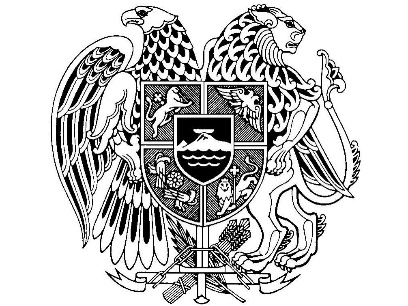 Համայնքի   2023   թվականի ՏԱՐԵԿԱՆ  ԱՇԽԱՏԱՆՔԱՅԻՆ  ՊԼԱՆԿազմել  է՝  համայնքի   ղեկավար    Դավիթ Ղուլունց Հաստատվել է՝  համայնքի ավագանու  2022թ.  Դեկտեմբերի 29-ի   թիվ  N_62-Ա___     որոշմամբ                 (նիստի ամսաթիվը)                                           Տեղ  համայնք    2023թ.                                                                   (համայնքի անվանումը)ՆերածությունՏեղ համայնքի 2023թ. տարեկան աշխատանքային պլանը (ՏԱՊ-ը) նպատակ ունի արդյունավետ պլանավորման միջոցով բարելավել համայնքում կայացվող որոշումների որակը: Հիմք ունենալով համայնքի հնգամյա զարգացման ծրագիրը, ՏԱՊ-ը ուղղված է հստակեցնելու տարեկան կտրվածքով համայնքի զարգացմանն ուղղված ծրագրերը և միջոցառումները, դրանց իրականացման համար ներդրվող ռեսուրսներն ու ժամկետները: Որպես համայնքի տարեկան ծրագրային փաստաթուղթ, այն նպատակ ունի ներգրավել համայնքի ներքին և արտաքին ներդրողների հնարավորությունները՝ համայնքային խնդիրներն առավել արդյունավետ լուծելու գործում:Տեղ համայնքի 2023թ. ՏԱՊ-ը բաղկացած է 5 հիմնական բաժիններից, որոնք կառուցված են ծրագրերի նպատակներից արդյունքներին հասնելու տրամաբանական հենքի վրա: Համայնքի տեսլականը և ոլորտային նպատակները սահմանում են 2023թ. Տեղ համայնքում ՏԻՄ-երի լիազորությունների շրջանակներում սահմանված նպատակները, զարգացման հիմնական ուղղությունները և խթանները։ 2023թ. նախատեսված ծրագրերի ցանկը և տրամաբանական հենքերը ներկայացված են ըստ բնակավայրերի ու դրանց արժեքների: ՏԱՊ-ում ներկայացվում է նաև համայնքային սեփականություն հանդիսացող գույքի կառավարման տարեկան ծրագիրը՝ պլանավորված գործընթացները և գործողությունները: ՏԱՊ-ում նախատեսված ծրագրերի ֆինանսավորման պլանը սահմանում է ֆինանսավորման այն աղբյուրները, որոնք պետք է ապահովեն դրանց իրականացումը: ՏԱՊ-ի իրականացման արդյունավետությունը նախատեսվում է իրագործել ըստ մոնիթորինգի և գնահատման պլանի՝ կիսամյակային կամ տարեկան կտրվածքով:Համայնքի տեսլականը և ոլորտային նպատակներըՀամայնքի տեսլականը՝Տեղ բազմաբանակվայր համայնքը  մաքուր ,բարետես  համայնք է, որը միտված է իր բնակիչների համար ապահովելու սոցիալ-տնտեսական կայուն զարգացում։Բնակիչները օգտվում են համայնքային  բոլոր ծառայություններից:Մոտակա հինգ տարիների ընթացքում համայնքը հավակնում է ,օգտագործելով գյուղատնտեսության և զբոսաշրջության բնագավառում զարգացման ներուժը, շոշափելի փոփոխությունների հասնել իր բնակչության բարեկեցության բարձրացման հարցում։Աղյուսակ 1․ Համայնքի կայուն զարգացման ցուցանիշներըԱղյուսակ 2․ Համայնքի ոլորտային նպատակներըՀամայնքի  2023 թ. ծրագրերի ցանկը և տրամաբանական հենքերը (ըստ ոլորտների)Աղյուսակ 3․ ՏԱՊ-ի ծրագրերը, որոնք ապահովված են համապատասխան ֆինանսական միջոցներով Աղյուսակ 4․ՏԱՊ-ի ծրագրերը, որոնք ապահովված չեն համապատասխան ֆինանսական միջոցներով Ծրագրերը, որոնք ապահովված չեն համապատասխան ֆինանսական միջոցներով չեն նախատեսվել:Աղյուսակ 5․ ՏԱՊ-ով նախատեսված ծրագրերի տրամաբանական հենքերը՝ ըստ համայնքի ղեկավարի լիազորությունների ոլորտներիՀամայնքային  գույքի  կառավարման  2023թ.  ԾրագիրըՀաստատում եմՏեղ համայնքի ղեկավար՝   ______________________  Դ.Ղուլունցստորագրություն													Կ.ՏԱղյուսակ 6․ Համայնքի սեփականություն համարվող գույքի կառավարման  2023թ. ծրագիրըՆերկայացվում է համայնքի սեփականություն համարվող գույքի (շենքերի ու շինությունների, հողամասերի, շարժական գույքի, այլ) կառավարման (համայնքի կողմից օգտագործման, վարձակալության կամ անհատույց օգտագործման տրամադրման, օտարման և այլն) տարեկան ծրագիրը:29.12.2022թ.Համայնքային գույքի կառավարման հաշվառումը իրականացվել է համայնքի ղեկավարի  նշանակված հանձնաժողովի կողմից՝  Հանձնաժողովի նախագահ՝   _____________________  Արամ Միրզոյան:Անդամներ՝  _______________Աստղիկ Ղարագյոզյան,	      _________________Վարդան Գզիրանց,	      __________________Զարուհի Դոլուխանյան:Համայնքի  ՏԱՊ-ի  ֆինանսավորման  պլանըԱղյուսակ 7․ ՏԱՊ-ի ֆինանսավորման պլանը՝ ըստ համայնքի ղեկավարի լիազորությունների ոլորտներիՀամայնքի  ՏԱՊ-ի  մոնիթորինգի  և  գնահատման  պլանըԱղյուսակ 8. Համայնքի ՏԱՊ-ում ներառված ծրագրի արդյունքային ցուցանիշների մոնիթորինգի և գնահատման վերաբերյալ տեղեկատվության ներկայացման ձևանմուշըՑուցանիշԵլակետային արժեքԹիրախային արժեքԱղքատության շեմից ցածր գտնվող ընտանիքների թվի տեսակարար կշիռը համայնքի ընտանիքների ընդհանուր թվի մեջ (%)85Համայնքի բյուջեի սեփական եկամուտների տեսակարար կշիռն ընդհանուր եկամուտների մեջ (%)33.340Համայնքում հաշվառված բնակիչների ընդհանուր թիվը (մարդ)54005700Համայնքում տվյալ տարվա ընթացքում ներդրումների ծավալը (հազ. դրամ)Համայնքում գործող ՓՄՁ-ների քանակը և դրանցում աշխատատեղերի թիվը (հատ)24/5534/70Այլ ցուցանիշՈլորտային նպատակՎերջնական արդյունքի՝Վերջնական արդյունքի՝Վերջնական արդյունքի՝Ոլորտային նպատակՑուցանիշԵլակետային արժեքԹիրախային արժեքՈլորտ 1. Ընդհանուր: Ապահովել տեղական ինքնակառավարումը  Տեղ բազմաբնակավայր համայնքում, ունենալ բնակչությանը մատուցվող համայնքային ծառայությունների արդյունավետ  և թափանցիկ կառավարման համակարգՏեղական ինքնակառավարման մարմինների արդյունավետ, հասցեական, մասնակցային և ուղենշված գործունեություն, %Նոր համակարգի ձևավորմամբ ծառայությունների որակն ու հասանելիությունը բարելավում, %65307035Ոլորտ 2. Քաղաքաշինություն և կոմունալ տնտեսություն: Կազմակերպել համայնքի քաղաքաշինական նորմերի, համայնքային գույքի և ենթակառուցվածքների, հանրային վայրերի պահպանումն ու զարգացումը Ապահովել համայնքի բնակիչների առողջության և շրջակա միջավայրի վրա աղբի բացասական ներգործության նվազեցումն  ու չեզոքացումը  Ստեղծել բնակության համար հարմարավետ և էկոլոգիապես անվտանգ պայմաններ Ապահովել համայնքի քաղաքաշինական զարգացման նորմերը Համայնքային գույքի և ենթակառուցվածքների, հանրային վայրերի բարելավված վիճակը, % Սանիտարահիգիենիկ ու էկոլոգիական պայմանների ապահովումը, %Հանրային տարածքների մաքրության աստիճանը,  %Համայնքի գլխավոր հատակագծի առկայություն655035այո705540Ոլորտ 3. Տրանսպորտ: Կազմակերպել համայնքի միջբնակավայրային կանոնավոր ուղևորափոխադրումներըԱպահովվել է բնակավայրերի և համայնքային կենտրոնի միջև կանոնավոր ուղեորափոխադրումներ %4045Ոլորտ 4. Կրթություն:  Կազմակերպել նախադպրոցական կրթության որակյալ ծառայություններՆախադպրոցական կրթության և դաստիրակության  ծառայության որակը %4550Ոլորտ 5. Մշակույթ և երիտասարդության հետ տարվող աշխատանքներ:  Կազմակերպել համայնքի մշակութային կյանքը, աջակցել մշակութային նախաձեռնությունների իրականացմանը, խթանել միջոցառումներին բնակիչների ակտիվ մասնակցությունը , ապահովել հասարակական  կազմակերպությունների, երիտասարդ նախաձեռնող խմբերի մասնակցությունը համայնքում գենդերազգայուն ծրագրերի իրականացումըՀամայնքի մշակութային նախաձեռնություններին  բնակիչների ակտիվ մասնակցություն %Մշակութային կառույցների աշխատանքների արդյունավետության բարձրացում %հասարակական  կազմակերպությունների, երիտասարդ նախաձեռնող խմբերի մասնակցություն համայնքում գենդերազգայուն ծրագրերի իրականացման նպատակով3030235352Ոլորտ 6. Սոցիալական պաշտպանություն: Բարելավել համայնքի կարիքավոր ընտանիքների սոցիալական վիճակըՀամայնքում սոցիալապես անապահով խմբերի, կարիքավոր ընտանիքների վիճակի բարելավում %22Ոլորտ 7. Արտակարգ իրավիճակներից բնակչության պաշտպանություն և քաղաքացիական պաշտպանության կազմակերպումՀամայնքի բնակիչների, կառույցների և ՔՊ ուժերի պատրաստականության բարձրացում %5055Ոլորտ 8. Գյուղատնտեսություն:  Նպաստել համայնքում գյուղատնտեսության զարգացմանըԳյուղատնտեսական աշխատանքների արդյունավետության աճ %6065Հ/հԾրագրի անվանումըԾրագրի արժեքը (հազ. դրամ)Ծրագրի արժեքը (հազ. դրամ)ԲԲՀ-ի բնակավայրըԲԲՀ-ի բնակավայրըՈլորտ 1. ԸնդհանուրՈլորտ 1. ԸնդհանուրՈլորտ 1. ԸնդհանուրՈլորտ 1. ԸնդհանուրՈլորտ 1. ԸնդհանուրՈլորտ 1. ԸնդհանուրՈլորտ 1. Ընդհանուր1Համայնքային ծառայությունների արդյունավետ կառավարում, աշխատակազմի աշխատանքի արդյունավետության բարձրացում6990․06990․0 Բոլոր բնակավայրերում  Բոլոր բնակավայրերում 2Համայնքի աշխատակազմի պահպանում90084․090084․0 Բոլոր բնակավայրերում  Բոլոր բնակավայրերում ԸնդամենըԸնդամենը97074.097074.0Ոլորտ 2. Քաղաքաշինություն և կոմունալ տնտեսությունՈլորտ 2. Քաղաքաշինություն և կոմունալ տնտեսությունՈլորտ 2. Քաղաքաշինություն և կոմունալ տնտեսությունՈլորտ 2. Քաղաքաշինություն և կոմունալ տնտեսությունՈլորտ 2. Քաղաքաշինություն և կոմունալ տնտեսությունՈլորտ 2. Քաղաքաշինություն և կոմունալ տնտեսությունՈլորտ 2. Քաղաքաշինություն և կոմունալ տնտեսություն3Համայնքի ենթակառուցվածքների պահպանում 7900․07900․0Բոլոր բնակավայրերումԲոլոր բնակավայրերումԱյդ թվում <<Տեղ համայնքի կոմունալ սպասարկում և բարեկարգում>>ՀՈԱԿ-ի միջոցով5060․05060․0Բոլոր բնակավայրերումԲոլոր բնակավայրերում4Ներհամայնքային հաղորդակցության ուղիների սպասարկում22000․022000․0Բոլոր բնակավայրերումԲոլոր բնակավայրերումԱյդ թվում <<Տեղ համայնքի կոմունալ սպասարկում և բարեկարգում>>ՀՈԱԿ-ի միջոցով21700․021700․0Բոլոր բնակավայրերումԲոլոր բնակավայրերում5Համայնքի  ենթակառուցվածքների   զարգացում6860․06860․0Տեղ ,Կորնիձոր. Քարաշեն,Վաղատուր, Խնածախ ,Խոզնավար բնակավայրերումՏեղ ,Կորնիձոր. Քարաշեն,Վաղատուր, Խնածախ ,Խոզնավար բնակավայրերումԸնդամենըԸնդամենը40910․040910․0Ոլորտ 3. Շրջակա միջավայրի պաշտպանությունՈլորտ 3. Շրջակա միջավայրի պաշտպանությունՈլորտ 3. Շրջակա միջավայրի պաշտպանությունՈլորտ 3. Շրջակա միջավայրի պաշտպանությունՈլորտ 3. Շրջակա միջավայրի պաշտպանությունՈլորտ 3. Շրջակա միջավայրի պաշտպանություն6Աղբահանության և սանիտարական մաքրման  ծառայությունների մատուցում14410․014410․0Բոլոր բնակավայրերումԲոլոր բնակավայրերումԱյդ թվում <<Տեղ համայնքի կոմունալ սպասարկում և բարեկարգում>>ՀՈԱԿ-ի միջոցով13800․013800․0Բոլոր բնակավայրերումԲոլոր բնակավայրերումԸնդամենըԸնդամենը14410․014410․0Ոլորտ 4. ԿրթությունՈլորտ 4. ԿրթությունՈլորտ 4. ԿրթությունՈլորտ 4. ԿրթությունՈլորտ 4. ԿրթությունՈլորտ 4. ԿրթությունՈլորտ 4. Կրթություն7Նախադպրոցական կրթության ծառայության մատուցում   համայնքում50500․050500․0 Տեղ, Կոռնիձոր, Խնածախ  բնակավայրերում Տեղ, Կոռնիձոր, Խնածախ  բնակավայրերումԸնդամենըԸնդամենը50500․050500․0Ոլորտ 5. Մշակույթ և երիտասարդության հետ տարվող աշխատանքներՈլորտ 5. Մշակույթ և երիտասարդության հետ տարվող աշխատանքներՈլորտ 5. Մշակույթ և երիտասարդության հետ տարվող աշխատանքներՈլորտ 5. Մշակույթ և երիտասարդության հետ տարվող աշխատանքներՈլորտ 5. Մշակույթ և երիտասարդության հետ տարվող աշխատանքներՈլորտ 5. Մշակույթ և երիտասարդության հետ տարվող աշխատանքներՈլորտ 5. Մշակույթ և երիտասարդության հետ տարվող աշխատանքներ8Մշակութային կյանքի կազմակերպում համայնքում45904590 Բոլոր բնակավայրերում Բոլոր բնակավայրերումՄասնակցային հասարակական  ծրագրերի իրականացում՝ գենդերազգայուն բաղադրիչի կիրառմամբ200․0200․0Բոլոր բնակավայրերումԲոլոր բնակավայրերումԸնդամենըԸնդամենը4790․04790․0Ոլորտ 6. Սոցիալական պաշտպանությունՈլորտ 6. Սոցիալական պաշտպանությունՈլորտ 6. Սոցիալական պաշտպանությունՈլորտ 6. Սոցիալական պաշտպանությունՈլորտ 6. Սոցիալական պաշտպանությունՈլորտ 6. Սոցիալական պաշտպանությունՈլորտ 6. Սոցիալական պաշտպանություն9Սոցիալական աջակցություն անապահով խմբերին4200․04200․0Բոլոր բնակավայրերումԲոլոր բնակավայրերումԸնդամենըԸնդամենը4200․04200․0Ոլորտ 7. Արտակարգ իրավիճակներից բնակչության պաշտպանություն և քաղաքացիական պաշտպանության կազմակերպումՈլորտ 7. Արտակարգ իրավիճակներից բնակչության պաշտպանություն և քաղաքացիական պաշտպանության կազմակերպումՈլորտ 7. Արտակարգ իրավիճակներից բնակչության պաշտպանություն և քաղաքացիական պաշտպանության կազմակերպումՈլորտ 7. Արտակարգ իրավիճակներից բնակչության պաշտպանություն և քաղաքացիական պաշտպանության կազմակերպումՈլորտ 7. Արտակարգ իրավիճակներից բնակչության պաշտպանություն և քաղաքացիական պաշտպանության կազմակերպումՈլորտ 7. Արտակարգ իրավիճակներից բնակչության պաշտպանություն և քաղաքացիական պաշտպանության կազմակերպում10ԱԻ և ՔՊ մասին իրազեկության բարձրացում, Հակաահաբեկչական արագ արձագանքման  խմբերի ստեղծում՝ թվով 155 հոգի,3860․03860․0Բոլոր բնակավայրերումԲոլոր բնակավայրերումԸնդամենըԸնդամենը3860․03860․0Ոլորտ 8. ԳյուղատնտեսությունՈլորտ 8. ԳյուղատնտեսությունՈլորտ 8. ԳյուղատնտեսությունՈլորտ 8. ԳյուղատնտեսությունՈլորտ 8. ԳյուղատնտեսությունՈլորտ 8. ԳյուղատնտեսությունՈլորտ 8. Գյուղատնտեսություն11Համայնքում գյուղատնտեսության զարգացման խթանում2000․02000․0Բոլոր բնակավայրերումԲոլոր բնակավայրերումԱյդ թվում <<Տեղ համայնքի կոմունալ սպասարկում և բարեկարգում>>ՀՈԱԿ-ի միջոցով2000․02000․0Բոլոր բնակավայրերումԲոլոր բնակավայրերումԸնդամենըԸնդամենըԸնդամենը2000․02000․09. Հիմնական բաժիններին չդասվող պահուստային ֆոնդեր9. Հիմնական բաժիններին չդասվող պահուստային ֆոնդեր9. Հիմնական բաժիններին չդասվող պահուստային ֆոնդեր9. Հիմնական բաժիններին չդասվող պահուստային ֆոնդեր9. Հիմնական բաժիններին չդասվող պահուստային ֆոնդեր9. Հիմնական բաժիններին չդասվող պահուստային ֆոնդեր9. Հիմնական բաժիններին չդասվող պահուստային ֆոնդեր12Պահուստային ֆոնդեր15000․015000․0Բոլոր բնակավայրերումԲոլոր բնակավայրերումԸնդամենըԸնդամենըԸնդամենը15000․015000․0ԸնդհանուրըԸնդհանուրըԸնդհանուրը233654․0233654․0Ամփոփ նկարագիրԱրդյունքային ցուցանիշներՏեղեկատվության աղբյուրներՊատասխանատուԺամկետՌիսկերՈլորտ 1. Ընդհանուր Ոլորտ 1. Ընդհանուր Ոլորտ 1. Ընդհանուր Ոլորտ 1. Ընդհանուր Ոլորտ 1. Ընդհանուր Ոլորտ 1. Ընդհանուր Ոլորտի նպատակ.Ապահովել  տեղական ինքնակառավարումը  Տեղ բազմաբնակավայր համայնքում, ունենալ բնակչությանը մատուցվող համայնքային ծառայությունների արդյունավետ, թափանցիկ կառավարման համակարգՏեղական ինքնակառավարման մարմինների արդյունավետ, հասցեական, մասնակցային և ուղենշված գործունեություն, 70%Նոր համակարգի ձևավորմամբ ծառայությունների որակն ու հասանելիությունը բարելավում 30%Հաշվետվություններ,մոնիթորինգի  և գնահատման արդյունքներՀամայնքի ղեկավար 1 տարիՀամապատասխան մարդկային, նյութական ևֆինանսական ռեսուրսների անբավարարություն      Ծրագիր 1.  Համայնքային ծառայությունների արդյունավետ կառավարում, աշխատակազմի աշխատանքի արդյունավետության բարձրացումԾրագիր 1.  Համայնքային ծառայությունների արդյունավետ կառավարում, աշխատակազմի աշխատանքի արդյունավետության բարձրացումԾրագիր 1.  Համայնքային ծառայությունների արդյունավետ կառավարում, աշխատակազմի աշխատանքի արդյունավետության բարձրացումԾրագիր 1.  Համայնքային ծառայությունների արդյունավետ կառավարում, աշխատակազմի աշխատանքի արդյունավետության բարձրացումԾրագիր 1.  Համայնքային ծառայությունների արդյունավետ կառավարում, աշխատակազմի աշխատանքի արդյունավետության բարձրացումԾրագիր 1.  Համայնքային ծառայությունների արդյունավետ կառավարում, աշխատակազմի աշխատանքի արդյունավետության բարձրացումԾրագրի նպատակ. Համայնքային ծառայությունների արդյունավետ կառավարում, աշխատակազմի աշխատանքի արդյունավետության բարձրացումՏԻՄ-երի աշխատանքների կազմակերպման արդյունավետությունը բարելավվել է 5%Հաշվետվություններ, համայնքի համացանցային կայքԱշխատակազմի քարտուղար1 տարի -Միջոցառումներ.  1. Համակարգչային ծառայությունների ձեռք բերում 2. Մասնագիտական և այլ ծառայությունների ձեռք բերում3. Վերապատրաստում և ծառայությունների ձեռք բերում4. Տեղ համայնքի կենտրոնի աշխատակազմի գույքի, սարքավորումների և ծրագրերի արդիականացում,Ելքի ցուցանիշներԾրագրային  թարմացումներ -4Հարկերի հաշվառման և հաշվարկման արդյունավետության մակարդակի բարձրացում- 15 % Չափագրվող և պետական գրանցման ենթակա գույքային միավորների թիվը-67Կազմակերպված դասընթացներ -15Ձեռքբերված ծառայություններ -3Գրասենյակային կահույք-1 միավորՀամակարգիչ -1 միավորՄուտքի ցուցանիշներՀամակարգիչների թիվը-4Աշխատակիցների թիվը-5Միջոցառումների իրականացման ընդհանուր ծախսերը՝ 6990․0հազ. դրամ,   համայնքի բյուջեՏեղի համայնքապետարան,,,ՏՀԶՎԿ,, ՀԿ, ,,Վեկտոր պլյուս,, ՍՊԸ.ՀՀ ՖՆ,ՀՀ  ԿԱ  ԱԳԿ ՊԿ  Գորիսի ս/գ, ՀԾ ՍՊԸԾրագիր 2.  Համայնքի աշխատակազմի պահպանումԾրագիր 2.  Համայնքի աշխատակազմի պահպանումԾրագիր 2.  Համայնքի աշխատակազմի պահպանումԾրագիր 2.  Համայնքի աշխատակազմի պահպանումԾրագիր 2.  Համայնքի աշխատակազմի պահպանումԾրագիր 2.  Համայնքի աշխատակազմի պահպանումԾրագրի նպատակ.Օրենքով ՏԻՄ-երին վերապահված լիազորությունների  պատշաճ իրականացում համայնքումՏԻՄ-երի կողմից մատուցվող համայնքային (հանրային, ոչ վարչական բնույթի) ծառայությունների հասանելիությունը համայնքի բնակիչներին, 70%Հաշվետվություններ,մոնիթորինգի  և գնահատման արդյունքներԱշխատակազմի քարտուղար 1 տարի  -Միջոցառումներ.1.Տեղ համայնքի աշխատակազմի պահպանություն՝ առանց բնակավայրերի վարչական ղեկավարների պահպանման ծախսերի 2.Արավուս բնակավայրի վարչական ղեկավարի պահպանում3.Կորնիձոր բնակավայրի վարչական ղեկավարի պահպանում4.Քարաշեն բնակավայրի վարչական ղեկավարի պահպանում5.Խնածախ բնակավայրի վարչական ղեկավարի պահպանում6.Խոզնավար բնակավայրի վարչական ղեկավարի պահպանումԵլքի ցուցանիշներԱվագանու նիստերի թիվը -10Վերապատրաստված աշխատակիցների թիվը – 8Համայնքային ծառայություն մատուցող կազմակերպություններ - 3Բնակավայրերի տարածքում մատուցվող հանրային ծառայությունների հասանելիությունն ավելացել է 5%-ովՄուտքի ցուցանիշներՎերանորոգված վարչական շենք Ջեռուցում –առկա էՏԻՄ աշխատակազմի և բնակիչների սպասարկման  պայմանների բարելավում – 80%Աշխատակիցների թիվը համայնքի կենտրոնում-30 աշխատակիցների թիվը բնակավայրերում - 14Համայնքի կենտրոն բնակավայրի աշխ. պահպանման ծախսեր – 63139.9 հազ. դր6  բնակավայրերում վարչական ղեկավարի պահպանման ծախսեր- 26944․1 հազ. դր.Միջոցառումների իրականացման ընդհանուր ծախսերը՝ համայնքի բյուջեից 90084․0 հազ.ՀՀ դրամՏեղի համայնքապետարանՈլորտ  2.  Քաղաքաշինություն  և  կոմունալ  տնտեսությունՈլորտ  2.  Քաղաքաշինություն  և  կոմունալ  տնտեսությունՈլորտ  2.  Քաղաքաշինություն  և  կոմունալ  տնտեսությունՈլորտ  2.  Քաղաքաշինություն  և  կոմունալ  տնտեսությունՈլորտ  2.  Քաղաքաշինություն  և  կոմունալ  տնտեսությունՈլորտ  2.  Քաղաքաշինություն  և  կոմունալ  տնտեսությունՈլորտի նպատակներ.Կազմակերպել համայնքի քաղաքաշինական նորմերի, համայնքային գույքի և ենթակառուցվածքների, հանրային վայրերի պահպանումն ու զարգացումը Ապահովել համայնքի բնակիչների առողջության և շրջակա միջավայրի վրա աղբի բացասական ներգործության նվազեցումն  ու չեզոքացումը  Ստեղծել բնակության համար հարմարավետ և էկոլոգիապես անվտանգ պայմաններ Ապահովել համայնքի քաղաքաշինական զարգացման նորմերըՀամայնքային գույքի և ենթակառուցվածքների, հանրային վայրերի բարելավված վիճակը, 60% Սանիտարահիգիենիկ ու էկոլոգիական պայմանների ապահովումը, 60%Հանրային տարածքների մաքրության աստիճանը,  50%Համայնքի գլխավոր հատակագծի առկայությունՀաշվետվություններ,մոնիթորինգի և գնահատման արդյունքներՀամայնքի ղեկավարի տեղակալ 1 տարի -Ծրագիր  1.  Տեղ բնակավայրի քաղաքաշինական  գլխավոր  հատակագծի  մշակումԾրագիր  1.  Տեղ բնակավայրի քաղաքաշինական  գլխավոր  հատակագծի  մշակումԾրագիր  1.  Տեղ բնակավայրի քաղաքաշինական  գլխավոր  հատակագծի  մշակումԾրագիր  1.  Տեղ բնակավայրի քաղաքաշինական  գլխավոր  հատակագծի  մշակումԾրագիր  1.  Տեղ բնակավայրի քաղաքաշինական  գլխավոր  հատակագծի  մշակումԾրագիր  1.  Տեղ բնակավայրի քաղաքաշինական  գլխավոր  հատակագծի  մշակումԾրագրի նպատակ. Բնակավայրում քաղաքաշինական նորմերի ապահովումՀամայնքի  Տեղ բնակավայրի գլխավոր հատակագծի առկայությունը, այո/ոչՀաշվետվություններ,մոնիթորինգի և գնահատման արդյունքներՀամայնքի ղեկավար 1 տարի  -Միջոցառումներ.  1. Համայնքի  քաղաքաշինական գլխավոր  հատակագծի պատվիրում և ձեռք բերումԵլքի ցուցանիշներՔաղաքաշինական ծրագրերի իրականացման արդյունավետության բարձրացում – 20%Քաղաքաշինության  ոլորտում սպասարկման արագության  և  օպերատիվության աճ -20%Գլխավոր հատակագիծ-1Մուտքի ցուցանիշներՄիջոցառումներում  ընդգրկված բնակավայրերի թիվը –7Միջոցառումներում  ընդգրկված աշխատակիցների թիվը –3Հատակագծվող մակերեսը- 15731.2 հաԴոնոր կազմակերպություններ-1Միջոցառման իրականացման ընդհանուր ծախսերը  կտրամադրվեն ՀՀ Կառավարության կողմից,աշխատանքները կատարվում է Հայնախագիծ ԲԲԸ-ն Տեղի համայնքապետարանԾրագիր  2.  Համայնքի  ենթակառուցվածքների  պահպանում  Ծրագիր  2.  Համայնքի  ենթակառուցվածքների  պահպանում  Ծրագիր  2.  Համայնքի  ենթակառուցվածքների  պահպանում  Ծրագիր  2.  Համայնքի  ենթակառուցվածքների  պահպանում  Ծրագիր  2.  Համայնքի  ենթակառուցվածքների  պահպանում  Ծրագիր  2.  Համայնքի  ենթակառուցվածքների  պահպանում  Ծրագրի նպատակ.   Համայնքային ենթակառուցվածքների  պահպանումԽմելու ջրի բնականոն մատակարարման ապահովում – 50%Լուսավորության համակարգի պահպանման շնորհիվ երթևեկության անվտանգության աճ - 3% Հաշվետվություններ,մոնիթորինգի և գնահատման արդյունքներՀամայնքի ղեկավարի տեղակալ 1 տարի -Միջոցառումներ.  1 Նախատեսվում է  իրականացնել Խոզնավար, Խնածախ, Վաղատուր բնակավայրերի ջրամատակարարման համակարգերի ընթացիկ պահպանման և շահագործման աշխատանքները 2. Փողոցային  լուսավորության ցանցի  պահպանում և ընդլայնում Նախատեսվում է ապահովել համայնքային փողոցների լուսավորությունը էներգախնայող լուսատուներով3. Խնածախի վարչական շենքի կապիտալ վերանորոգման աշխատանքներ4. ,, Մելիք Բարխուդար,, պատմամշակութային կոթողի կապիտալ վերանորոգում 5․Դեպի գյուղամեջ եկող ճանապարհների մայթեզրերի եզրագծի կառուցում, ծառատունկ, կանաչապատում 1300մԵլքի ցուցանիշներՍպասարկվող խմելու ջրի ցանցերի քանակը -9Ջրամատակարարումից օգտվող բնակիչների թիվը 3900Վթարների թվի նվազեցում 5%Լուսավորվող փողոցների քանակը - 120Լուսարձակների քանակը-1200Անվտանգ երթևեկություն Վերանորոգված վարչական շենք -1 հատՎերանորոգված պատմամշակույթային կառույց -1 հատԴեպի գյուղամեջ տանող 1300 մ  կառուցված մայթեզրի եզրագծերով ,տնկված ծառերով ,եզրառուներով բարեկարգված ճանապարհԴոնոր կազմակերպություններ3Կոմունալ սպասարկում և բարեկարգում ՀՈԱԿ-1 հատՄուտքի ցուցանիշներԼուսավորվող փողոցների քանակը - 106 Լուսարձակների քանակը-980Տեխնիկական միջոցներ-2Աշխատակիցներ -3Փոխարինվող մասեր – 50Վարչական շենք 1հատՊատմամշակույթային կոթող -1 հատԴեպի գյուղամեջ տանող 1300 մ ճանապարհՄիջոցառումների իրականացման ընդհանուր ծախսերը՝ 64860,0 հազ. դրամ, որից 19860,0 համայնքի բյուջե Տեղի համայնքապետարանԾրագիր  3. Ներհամայնքային հաղորդակցության ուղիների սպասարկում Ծրագիր  3. Ներհամայնքային հաղորդակցության ուղիների սպասարկում Ծրագիր  3. Ներհամայնքային հաղորդակցության ուղիների սպասարկում Ծրագիր  3. Ներհամայնքային հաղորդակցության ուղիների սպասարկում Ծրագիր  3. Ներհամայնքային հաղորդակցության ուղիների սպասարկում Ծրագիր  3. Ներհամայնքային հաղորդակցության ուղիների սպասարկում Ծրագրի նպատակ. Բարեկարգ ճանապարհներ և երթուղիներԲարեկարգված ճանապարհների տեսակարար կշռի աճը ընդհանուրի մեջ 30%Հաշվետվություններ,մոնիթորինգի և գնահատման արդյունքներՀամայնքի ղեկավարի տեղակալ 1 տարիՀամապատասխան մարդկային, նյութական ևֆինանսական ռեսուրսների անբավարարություն      Միջոցառումներ.1. Միջբնակավայրային, ներհամայնքային և  դաշտամիջյան ճանապարհների սպասարկում  Ելքի ցուցանիշներ Ներհամայնքային հաղորդակցության ուղիների սպասարկում-7 բնակավայր՝Բարեկարգվող դաշտամիջյան ճանապաևհներ-100 կմԲարեկարգվող ներբնակավայրային ճանապարհներ-40կմԲարեկարգվող միջբնակավայրային ճանապարհների փոսալցում գրունտով -30 կմՎճարովի  ծառայությունների մատուցում Տեղ համայնքի,ինչպես նաև այլ համայնքների ֆիզիկական և իրավաբանական անձանց համարՄուտքի ցուցանիշներԱշխատողների թիվը 3  Տեխնիկական միջոցներ-3Ձեռքբերված էքսկավատոր         JCB  3cx , գրեյդեր՝ ГС-10-07, ինքնաթափ՝ Կամազ 65115-776058-42, հիդրոմուրճ, տրակտոր JCB-K Բաղադրիչի ընդհանուր արժեքը – 15800,0 հազ.դրամ. համայնքի բյուջեից , աշխատանքները իրականցվելու է Տեղի կոմունալ սպասարկում և բարեկարգում  ՀՈԱԿ-ի կողմից Տեղի համայնքապետարանԾրագիր  4.  Համայնքի  ենթակառուցվածքների   զարգացումԾրագիր  4.  Համայնքի  ենթակառուցվածքների   զարգացումԾրագիր  4.  Համայնքի  ենթակառուցվածքների   զարգացումԾրագիր  4.  Համայնքի  ենթակառուցվածքների   զարգացումԾրագիր  4.  Համայնքի  ենթակառուցվածքների   զարգացումԾրագիր  4.  Համայնքի  ենթակառուցվածքների   զարգացումԾրագրի նպատակ.   Համայնքային ենթակառուցվածքների  զարգացումԷներգախնայող վառելիքաէներգետիկ համակարգ – 50%Գյուղատնտեսության արդյունավետության բարձրացում,գյուղատնտեսական արտադրանքի ծավալի աճ 40%Մշակույթային կյանքի զարգացում-10%Համայնքում զբոսաշրջիկության զարգացում 30%Բնակչության կենսամակարդակի բարցրացում 10%Հաշվետվություններ,մոնիթորինգի և գնահատման արդյունքներՀամայնքի ղեկավարի տեղակալ 1 տարիՀամապատասխան մարդկային, նյութական ևֆինանսական ռեսուրսների անբավարարություն      Միջոցառումներ.  1. Համայնքի Խնածախ  բնակավայրում նոր  խմելու ջրի  ներքին ցանցի  կառուցում 2. Համայնքի Խնածախ  բնակավայրում  ինքնահոս խմելու ջրագծի   կառուցում 9կմ հեռավորությունից/աշխատանքների ավարտ3. Կորնիձոր բնակավայրի ոռոգման ջրի համակարգի  կառուցում4․Տեղ բնակավայրի ոռոգման ջրի համակարգի կառուցում5.Խնածախ բնակավայրում խաղահրապարակ-ժամանցի կենտրոնի հիմնում6․Խնածախ բնակավայրի վարչական շենքի կապիտալ վերանորոգում7․Արևային Ֆոտովոլտային կայանի ստեղծում Կոռնիձոր բնակավայրում8․Գազագեներատորային հակակարկտային կայանի ստեղծում9․Արցախյան խճուղուց մինչև  Տեղի 2 –րդ միջն դպրոց տանող փողոցի քարապատում  և բարեկարգում 10․ՀՈԱԿ-ին կից սերմնազտիչ ախտահանիչ կայանի ստեղծում11․M12 մայրուղուց  դեպի Մելիք-Բարխուդարի ամարաթը տանող ճոճվող կամրջի կառուցում12․Հացահատիկահավաք 2 կոմբայնի և մելորային գութանի ձեռք բերում13․Քարաշեն բնակավայրում խաղահրապարակ, ժամանցի կենտրոնի ստեղծում։14․Ընդլայնված փողոցային լուսավորության ցանց բոլոր բնակավայրերում15․Խմելու ջրագծի կառուցում 1 կիլոմետր երկարության «Շոր կոչվող աղբյուրից մինչև 1 ՆՈՒՀ և 2 միջնակարգ դպրոց՝ ջրամղիչ պոմպի օգնությամբ։16. Վաղատուրի վարչական շենքի տանիքի վերանորոգում:Ելքի ցուցանիշներՎերանորոգված խմելու ջրի ներքին  ցանց -1 հատ  Նոր կառուցված  ինքնահոս խմելու ջրի   ցանց-1ոռոգման ջրի նոր համակարգ Տեղ բնակավայրում- 1 հատ, 133000,0 հազ,ՀՀ դրամ,որից 13300,0 հազ ՀՀ դրամ համայնքի բյուջեոռոգման ջրի ներքին ցանցի ստեղծում-1 հատ 120000․0ՀՀ դրամ, որից 12000․0 ՀՀ դրամ համայնքի բյուջեխաղահրապարակ Խնածախ բնակավայրում 1 հատ 10000․0 հզ ՀՀ դրամ, որից 4500․0 դրամ համայնքի բյուջե։վերանորոգված վարչական շենք 1 հատ-10000,0հազ ՀՀ դրամ,որից1 մլն համայնքի բյուջե60 կվտ/ժամ հզորությամբ աշխատող Արևային Ֆոտովոլտային կայան -1 հատ․30000,0հազ․ՀՀ դրամ,որից3000,0հազ,ՀՀ դրամ համայնքի բյուջեԳազագեներատորային հակակարկտային կայան-1 հատ ։Նոր մշակաբույսերի և ինտենսիվ այգիների հիմնում-60000,0 հազ․ՀՀ դրամ, որից 6000,0 համայնքի բյուջե Քարապատված,բարեկարգված փողոց -1 հատ,120000,0 հազ, ՀՀ դրամ,որից 15000,0 համայնքի բյուջե                 ՀՈԱԿ-ին կից սերմնազտիչ ախտահանիչ կայան-1 հատ, Բարձր որակի սերմերի ստացում սակագների իջեցում և նոր աշխատատեղերի ստեղծում-15000,0հազ․ՀՀ դրամ,որից 1500,0հազ ՀՀ դրամ համայնքի բյուջեM12 մայրուղուց  դեպի Մելիք-Բարխուդարի ամարաթը տանող ճոճվող կամրջ-1 հատ,120000,0հազ․ՀՀ դրամ,որից 12000,0 ՀՀ դրամ համայնքի բյուջեՀացահատիկահավաք  կոմբայն-2 հատմելորային գութան -1 հատ,140000,0հազ․ՀՀ դրամ․որից 14000,0համայնքի բյուջեխաղահրապարակ Տեղ բնակավայրում- 1 հատ,10000,0հազ ՀՀ դրամ,որից 4500,0 ՀՀ դրամ համայնքի բյուջեընդլայնված փողոցային լուսավորության ցանց / 220 հատ լուսարձակ՝ 2500.0 ՀՀ դրամ համայնքի բյուջեԽմելու ջրագծ 1 կիլոմետր երկարություն ունեցող՝ «Շոր կոչվող աղբյուրից մինչև Տեղի թիվ 1 ՆՈՒՀ և Տեղի թիվ 2 միջնակարգ դպրոց- ջրամղիչ պոմպի օգնությամբ-1 հատ,10000,0հազ ՀՀ դրամ,որից 1000,0ՀՀ դրամ համայնքի բյուջեՏանիք 1 հատ , 5160․0 ՀՀ դրամ համայնքի բյուջեՄուտքի ցուցանիշներԽմելու ջրի ցանց -1Ոռոգման համակարգ -2 հատՓողոց- 2 հատՏանիք – 1 ատԿապալառու պայմանագրեր – 17Դոնոր կազմակերպություններ -6Միջոցառումների իրականացման ընդհանուր ծախսերը՝ 611720․0հազ․ՀՀ դրամ,որից 203520.0 համայնքի բյուջե Տեղի համայնքապետարանԿապալառուների ձախողումներԾրագիր  5.  Աղբահանության  և  սանիտարական  մաքրման  ծառայությունների մատուցումԾրագիր  5.  Աղբահանության  և  սանիտարական  մաքրման  ծառայությունների մատուցումԾրագիր  5.  Աղբահանության  և  սանիտարական  մաքրման  ծառայությունների մատուցումԾրագիր  5.  Աղբահանության  և  սանիտարական  մաքրման  ծառայությունների մատուցումԾրագիր  5.  Աղբահանության  և  սանիտարական  մաքրման  ծառայությունների մատուցումԾրագիր  5.  Աղբահանության  և  սանիտարական  մաքրման  ծառայությունների մատուցումԾրագրի նպատակ. Մաքուր  համայնք բնակիչների  համարՄաքուր համայնք, սանիտարահիգիենիկ  բավարար պայմանների առկայություն 50%Հաշվետվություններ,մոնիթորինգի և գնահատման արդյունքներ Նորաստեղծ ՀՈԱԿ-ի տնօրեն 1 տարի Համապատասխան մարդկային, նյութական ևֆինանսական ռեսուրսների անբավարարություն      Միջոցառումներ.  1.Աղբահանության ծառայության կազմակերպում,շրջակա միջավայրի պաշտպանությունԵլքի ցուցանիշներԱղբահանությունից օգտվող  բնակիչների թիվը -5470Աղբահանության հաճախականությունը շաբաթական 1 անգամԱղբամանների ախտահանում – ամսական 1 անգամՄաքուր համայնք տեղեկատվական միջոցառումներ - 5 անգամԱղբահանության  ծառայության  որակի  բարելավում- 40%Համայնքի  սանմաքրման  ենթակա տարածքների ավելացում -30%Մուտքի ցուցանիշներՄիջոցառումներում ընդգրկված աշխատակիցների թիվը –4Տեխնիկական միջոցներ – 2Աղբամաններ – 34Միջոցառումների իրականացման ընդհանուր ծախսերը 14410,0 հազ. դրամ,  համայնքի բյուջե Տեղ կոմունալ սպասարկում և բարեկարգում ՀՈԱԿՈլորտ 3. ՏրանսպորտՈլորտ 3. ՏրանսպորտՈլորտ 3. ՏրանսպորտՈլորտ 3. ՏրանսպորտՈլորտ 3. ՏրանսպորտՈլորտ 3. ՏրանսպորտՈլորտի նպատակ.Կազմակերպել համայնքի միջբնակավայրային կանոնավոր ուղևորափոխադրումներըԱպահովվել է բնակավայրերի և համայնքային կենտրոնի միջև կանոնավոր ուղեորափոխադրումներ 60%Հաշվետվություններ,մոնիթորինգի և գնահատման արդյունքներՀամայնքի ղեկավարի տեղակալ1 տարիՏրանսպորտի մատակարարման ուշացումներԾրագիր 1. Ներհամայնքային  տրանսպորտային կապի  կազմակերպում  Ծրագիր 1. Ներհամայնքային  տրանսպորտային կապի  կազմակերպում  Ծրագիր 1. Ներհամայնքային  տրանսպորտային կապի  կազմակերպում  Ծրագիր 1. Ներհամայնքային  տրանսպորտային կապի  կազմակերպում  Ծրագիր 1. Ներհամայնքային  տրանսպորտային կապի  կազմակերպում  Ծրագիր 1. Ներհամայնքային  տրանսպորտային կապի  կազմակերպում  Ծրագրի նպատակ.   Ներհամայնքային հասարակական տրանսպորտի կանոնավոր աշխատանքի ապահովումՀասարակական տրանսպորտի հասանելիությունը բնակավայրերում 90%Հաշվետվություններ,մոնիթորինգի և գնահատման արդյունքներՀամայնքի ղեկավարի տեղակալ Օրական 2 անգամՉվացուցակի ապահովումՄիջոցառումներ.1. Բնակավայրերի և համայնքի կենտրոնի միջև ուղևորա-փոխադրումների կազմակերպումԵլքի ցուցանիշներՆերհամայնքային տրանսպորտից օգտվողների քանակը /շաբաթական/ -215Տաքսի ծառայություններից օգտվող բնակիչների թվի նվազում-10 %Տեղի թիվ 1 վերանորոգված ՆՈՒՀ սաների թվի ավելացում Կորնիձոր,Արավուս, Քարաշեն բնակավայրերից 10%Կանոնավոր սպասարկման մակարդակը – 80%Մուտքի ցուցանիշներՍպասարկվող բնակավայրեր -7Ձեռքբերված միկրոավտոբուսներ – 2Վարորդների թիվը -2Տրանսպորտային միջոցների թիվը – 2Միջոցառման իրականացման ընդհանուր ծախսերը՝ 22000.0հազ. դրամ,համայնքի բյուջե Տեղի համայնքապետարանՈլորտ  4.  ԿրթությունՈլորտ  4.  ԿրթությունՈլորտ  4.  ԿրթությունՈլորտ  4.  ԿրթությունՈլորտ  4.  ԿրթությունՈլորտ  4.  ԿրթությունՈլորտի նպատակ.Կազմակերպել  նախադպրոցական կրթության  որակյալ ծառայություններԱպահովվել է նախադպրոցական կրթության որակյալ ծառայություն 60%Հաշվետվություններ,մոնիթորինգի և գնահատման արդյունքներՀամայնքի ղեկավար 1 տարի -Ծրագիր  1.  Նախադպրոցական  կրթության  ծառայության մատուցում   համայնքումԾրագիր  1.  Նախադպրոցական  կրթության  ծառայության մատուցում   համայնքումԾրագիր  1.  Նախադպրոցական  կրթության  ծառայության մատուցում   համայնքումԾրագիր  1.  Նախադպրոցական  կրթության  ծառայության մատուցում   համայնքումԾրագիր  1.  Նախադպրոցական  կրթության  ծառայության մատուցում   համայնքումԾրագիր  1.  Նախադպրոցական  կրթության  ծառայության մատուցում   համայնքումԾրագրի նպատակ.   Նախադպրոցական որակյալ կրթության  կազմակերպումՄատուցվող նախադպրոցական կրթության ծառայության որակի բարելավում, 30 %Հաշվետվություններ,մոնիթորինգի և գնահատման արդյունքներՏեղի թիվ 1  ՆՈՒՀ, Կորնիձորի ՆՈՒՀ ՀՈԱԿ-ների տնօրեններ 1 տարի  -Միջոցառումներ.  «Տեղի թիվ 1  ՆՈՒՀ» , Կորնիձորի ՆՈՒՀ ՀՈԱԿ-ների , Քարաշեն և Խոզնավար բնակավայրերի նախակրթարանների պահպանությունԾառայությունների մատուցում Տեղ, Կոռնիձոր, Խնածախ ,Արավուս.Քարաշեն,Խոզնավար  բնակավայրերումԵլքի ցուցանիշներԾառայությունից օգտվող երեխաների թիվը – 153Սննդի ապահովումը օրվա ընթացքում – 2 անգամ Կառավարման որակի բարելավում-10%Ծառայությունից օգտվող բնակավայրեր -5Կրթական և դաստիրակչական բաղադրիչը ընդհանուրի մեջ – 60%Նոր նախակրթարաններ Խոզնավար և Քարաշեն բնակավայրերում-2 հատՄուտքի ցուցանիշներԱշխատակիցների թիվը – 42 ՆՈՒՀ-եր-2 հատ,որոնցից Տեղի թիվ 1  ՆՈՒՀ-ը կապիտալ վերանորոգված, Կորնիձորի ՆՈՒՀ մասնակի վերանորոգվածՄիջոցառման իրականացման ընդհանուր ծախսերը՝ 50500,0 հազ. դրամ, համայնքի բյուջե«Տեղի թիվ 1  ՆՈՒՀ» , «Կորնիձորի ՆՈՒՀ» ՀՈԱԿ-ներՈլորտ  5.  Մշակույթ  և  երիտասարդության  հետ  տարվող  աշխատանքներՈլորտ  5.  Մշակույթ  և  երիտասարդության  հետ  տարվող  աշխատանքներՈլորտ  5.  Մշակույթ  և  երիտասարդության  հետ  տարվող  աշխատանքներՈլորտ  5.  Մշակույթ  և  երիտասարդության  հետ  տարվող  աշխատանքներՈլորտ  5.  Մշակույթ  և  երիտասարդության  հետ  տարվող  աշխատանքներՈլորտ  5.  Մշակույթ  և  երիտասարդության  հետ  տարվող  աշխատանքներՈլորտի նպատակ.Կազմակերպել համայնքի մշակութային կյանքը, աջակցել մշակութային նախաձեռնությունների իրականացմանը, խթանել միջոցառումներին բնակիչների ակտիվ մասնակցությունը  Համայնքի մշակութային նախաձեռնություններին  բնակիչների ակտիվ մասնակցություն 60%Մշակութային կառույցների աշխատանքների արդյունավետության բարձրացում 30%Մասնակցային հասարակական  ծրագրերի իրականացում՝ գենդերազգայուն բաղադրիչի կիրառմամբՀաշվետվություններ,մոնիթորինգի  և գնահատման արդյունքներՀամայնքի ղեկավար 1 տարի -Ծրագիր  1.  Մշակութային  կյանքի  կազմակերպումԾրագիր  1.  Մշակութային  կյանքի  կազմակերպումԾրագիր  1.  Մշակութային  կյանքի  կազմակերպումԾրագիր  1.  Մշակութային  կյանքի  կազմակերպումԾրագիր  1.  Մշակութային  կյանքի  կազմակերպումԾրագիր  1.  Մշակութային  կյանքի  կազմակերպումԾրագրի նպատակ.   Ակտիվացնել  համայնքի  մշակութային  կյանքըԲնակիչների բավարարվածությունը մատուցվող մշակութային ծառայություններից, 60%Հաշվետվություններ,մոնիթորինգի և գնահատման արդյունքներՄշակույթի ոլորտի կազմակերպիչ 1 տարի  -Միջոցառումներ  Ապահովել համայնքում մշակութային կյանքի կազմակերպումը, հոգալ տոնական միջոցառումների հավուր պատշաճի իրականացումըՍպորտլանդիաների կազմակերպումՄասնակցային հասարակական,երտասարդական   ծրագրերի իրականացումԵլքի ցուցանիշներՄշակութային միջոցառումների թիվը – 40Միջոցառումներին մասնակիցների թիվը – 2470Սպորտլանդիաների մասնակիցներ-500Մարզական միջոցառումներ -10Մշակութային կյանքի ակտիվացում-30% Սպորտի հանրահռչակում -30%Մասնակցային հասարակական,երտասարդական   ծրագրերի իրականացում ՝ գենդերազգայուն բաղադրիչի կիրառմամբ՝200,0 հազ․ՀՀ դրամՄուտքի ցուցանիշներՄիջոցառումների կազմակերպմանը ներգրավված աշխատակիցների թիվը -5Տեխնիկական միջոցներ -7Պայմանագրեր-6Մարզահրապարակ-1Միջոցառման իրականացման ընդհանուր ծախսերը՝ 4390,0 հազ. դրամ, համայնքի բյուջեՏեղի համայնքապետարանՈլորտ  6.  Սոցիալական  պաշտպանությունՈլորտ  6.  Սոցիալական  պաշտպանությունՈլորտ  6.  Սոցիալական  պաշտպանությունՈլորտ  6.  Սոցիալական  պաշտպանությունՈլորտ  6.  Սոցիալական  պաշտպանությունՈլորտ  6.  Սոցիալական  պաշտպանությունՈլորտի նպատակ.Բարելավել համայնքի կարիքավոր ընտանիքների սոցիալական վիճակըՀամայնքում սոցիալապես անապահով խմբերի, կարիքավոր ընտանիքների վիճակի բարելավում, 10%Հաշվետվություններ,մոնիթորինգի  և գնահատման արդյունքներՀամայնքի ղեկավար 1 տարի -Ծրագիր  1.  Սոցիալական  աջակցություն  անապահով  խմբերինԾրագիր  1.  Սոցիալական  աջակցություն  անապահով  խմբերինԾրագիր  1.  Սոցիալական  աջակցություն  անապահով  խմբերինԾրագիր  1.  Սոցիալական  աջակցություն  անապահով  խմբերինԾրագիր  1.  Սոցիալական  աջակցություն  անապահով  խմբերինԾրագիր  1.  Սոցիալական  աջակցություն  անապահով  խմբերինԾրագրի նպատակ. Ապահովել սոցիալական աջակցության նպատակային և թիրախային իրագործումըՍոցիալական աջակցություն ստացող անապահով ընտանիքների տեսակարար կշիռը համայնքում առկա սոցիալապես կարիքավոր ընտանիքների մեջ, 37.5%Հաշվետվություններ,մոնիթորինգի և գնահատման արդյունքներՀանձնաժողով 1 տարի -Միջոցառումներ  Դրամական օգնությունԵլքի ցուցանիշներՀամայնքի սոցիալապես անապահով, կարիքավոր և առողջական խնդիրներ ունեցող աջակցություն ստացող ընտանիքներ-123Աջակցություն նորածին երեխաներին-90Աջակցություն դժբախտ դեպքերից տուժած ընտանիքներին-10Մուտքի ցուցանիշներՄիջոցառման իրականացման ընդհանուր ծախսերը՝ 4200․0հազ. դր., համայնքի բյուջե Տեղի համայնքապետարանՈլորտ 7. Արտակարգ իրավիճակներից բնակչության պաշտպանություն և քաղաքացիական պաշտպանության կազմակերպումՈլորտ 7. Արտակարգ իրավիճակներից բնակչության պաշտպանություն և քաղաքացիական պաշտպանության կազմակերպումՈլորտ 7. Արտակարգ իրավիճակներից բնակչության պաշտպանություն և քաղաքացիական պաշտպանության կազմակերպումՈլորտ 7. Արտակարգ իրավիճակներից բնակչության պաշտպանություն և քաղաքացիական պաշտպանության կազմակերպումՈլորտ 7. Արտակարգ իրավիճակներից բնակչության պաշտպանություն և քաղաքացիական պաշտպանության կազմակերպումՈլորտ 7. Արտակարգ իրավիճակներից բնակչության պաշտպանություն և քաղաքացիական պաշտպանության կազմակերպումՈլորտի նպատակ.Ապահովել համայնքի բնակիչների, կառույցների և ՔՊ ուժերի պատրաստականությունը արտակարգ իրավիճակների և ՔՊ ժամանակՀամայնքի բնակիչների, կառույցների և ՔՊ ուժերի պատրաստականության բարձրացում 20%Հաշվետվություններ,մոնիթորինգի  և գնահատման արդյունքներՀամայնքի ղեկավար 1 տարի-Ծրագիր 1 ԱԻ և ՔՊ մասին իրազեկության բարձրացումԾրագիր 1 ԱԻ և ՔՊ մասին իրազեկության բարձրացումԾրագիր 1 ԱԻ և ՔՊ մասին իրազեկության բարձրացումԾրագիր 1 ԱԻ և ՔՊ մասին իրազեկության բարձրացումԾրագիր 1 ԱԻ և ՔՊ մասին իրազեկության բարձրացումԾրագիր 1 ԱԻ և ՔՊ մասին իրազեկության բարձրացումԾրագրի նպատակ.   Բարձրացնել բնակիչների և կառույցների իրազեկությունը արտակարգ իրավիճակների և ՔՊ մասին ,հակաահաբեկչական արագ արձագանքման  խմբերի ստեղծում՝ թվով 155 հոգիԲնակիչների և կառույցների իրազեկությունը արտակարգ իրավիճակների և ՔՊ մասին բարձրացել է 50%Հաշվետվություններ,մոնիթորինգի  և գնահատման արդյունքներՀամայնքի ղեկավարի տեղակալ 1 տարի-Միջոցառումներ  ՔՊ և արտակարգ իրավիճակների  ուսումնական վարժանքների կազմակերպում ՔՊ և արտակարգ իրավիճակների ժամանակ ճիշտ կողմնորոշվելու մասին տեղեկատվական  բուկլետների պատրաստում և տարածում բնակչության շրջանումՀակաահաբեկչական արագ արձագանքման  խմբերի ստեղծում՝ թվով 155 հոգիԵլքի ցուցանիշներՎարժանքների մասնակիցներ-100Հակաահաբեկչական արագ արձագանքման  խմբեր -թվով 155 հոգիԻրազեկված բնակիչներ-2800Կազմակերպչական կարողությունների բարելավում-10%Մուտքի ցուցանիշներՄիջոցառմանը ներգրավված աշխատակիցների թիվը -5Բուկլետներ -100ՔՊ և ԱԻ միջոցառումներ -1Միջոցառման իրականացման ընդհանուր ծախսերը՝ 8860,0 հազ. դրամ, որից 3860․0 համայնքի բյուջեՏեղի համայնքապետարանՈլորտ 8. ԳյուղատնտեսությունՈլորտ 8. ԳյուղատնտեսությունՈլորտ 8. ԳյուղատնտեսությունՈլորտ 8. ԳյուղատնտեսությունՈլորտ 8. ԳյուղատնտեսությունՈլորտ 8. ԳյուղատնտեսությունՈլորտի նպատակ.Նպաստել  համայնքում գյուղատնտեսության  զարգացմանըԳյուղատնտեսական աշխատանքների արդյունավետության աճ 20%Հաշվետվություններ,մոնիթորինգի  և գնահատման արդյունքներՀամայնքի ղեկավար 1 տարիՀամապատասխան մարդկային, նյութական ևֆինանսական ռեսուրսների անբավարարություն      Ծրագիր  1.  Համայնքում  գյուղատնտեսության  զարգացման  խթանումԾրագիր  1.  Համայնքում  գյուղատնտեսության  զարգացման  խթանումԾրագիր  1.  Համայնքում  գյուղատնտեսության  զարգացման  խթանումԾրագիր  1.  Համայնքում  գյուղատնտեսության  զարգացման  խթանումԾրագիր  1.  Համայնքում  գյուղատնտեսության  զարգացման  խթանումԾրագիր  1.  Համայնքում  գյուղատնտեսության  զարգացման  խթանումԾրագրի նպատակ.   Գյուղատնտեսության ոլորտի աճի ապահովում գյուղտեխնիկայի միջոցով 10%Համայնքում բավարար գործող գյուղտեխնիկայի առկայությունը 50%Հաշվետվություն,մոնիթորինգի  և գնահատման արդյունքներԿոմունալ  սպասարկում և բարեկարգում ՀՈԱԿ-ի տնօրեն 1 տարի Ֆինանսավորման ուշացումներՄիջոցառումներ  Գյուղտեխնիկայի սպասարկման կազմակերպում  Տեղ համայնքի և մարզի համայնքների տնտեսավարողների համարԱրոտներում հանդապահների ծառայություններ Ելքի ցուցանիշներ Անասնակերի որակի բարելավում -10%Անասնապահությամբ զբաղվող տնտեսություններ -680Հողագործությամբ զբսղվող տնտեսությունների քանակը – 490Մուտքի ցուցանիշներՏարածաշրջանում առկա գյուղտեխնիկայի թիվը-193 միավորՏեխսպասարկման մեքենա-1Վառելիքամղիչի կարգավորման ապարատ /ստենդ/  -1Բազմաֆունկցիոնալ ինքնագնաց խոտհնձիչ-1Սպասարման աշխատակազմ -1 մարդԱվտոկայանատեղի -1Քաղ. իրավական պայնանագրով 1 հանդապահներՄիջոցառման իրականացման ընդհանուր ծախսերը՝ 2000․0 հազ.դրամ, համայնքի բյուջեԿոմունալ  սպասարկում և բարեկարգում ՀՈԱԿ Պահուստային ֆոնդերՊահուստային ֆոնդեր-15000․0 հազ.դրամԸնդամենը237819.2 հազ. ՀՀ դրամ , որից՝237819.2 հազ. ՀՀ դրամ վարչական բյուջե,ÐÐ²Ýí³ÝáõÙÞ³Ñ³·áñÍÙ³Ý ï³ñ»ÃÇíø³Ý³ÏՄիավորի վերագնահատվածաñÅ»ùÁ                                 /ՀՀ դրամ/¶áõÙ³ñ    /ՀՀ դրամ/ՄաշվածությունՄնացորդային արժեքÐÐ²Ýí³ÝáõÙÞ³Ñ³·áñÍÙ³Ý ï³ñ»ÃÇíø³Ý³ÏՄիավորի վերագնահատվածաñÅ»ùÁ                                 /ՀՀ դրամ/¶áõÙ³ñ    /ՀՀ դրամ/ՄաշվածությունՄնացորդային արժեքÐÐ²Ýí³ÝáõÙÞ³Ñ³·áñÍÙ³Ý ï³ñ»ÃÇíø³Ý³ÏՄիավորի վերագնահատվածաñÅ»ùÁ                                 /ՀՀ դրամ/¶áõÙ³ñ    /ՀՀ դրամ/ՄաշվածությունՄնացորդային արժեքՎարչական  նստավայր1Գրասեղան197526 00012 0001200002Դրամարկղ երկաթյա1975314 40043 2001620027 0003Սեղանի  կողադիր197515 0005 0005 00004Բազկաթոռ 200719 0009 0009 00005Աղբարկղ200722 1004 2004 20006համակարգիչ2006136 00036 00036 00007Գրասեղան200015 5705 5705 57008Գրապահարան200015 9505 9505 95009ցուցատախտակ20071600600600010Լազերային տպիչ2005113 88813 88813 888011Ինժեկտր2010173 93473 93473 934012Համակարգիչ2010138 43438 43438 434013Մոնիտոր2010113 94313 94313 943014անխափան սնուցման սարք /UPS/201015 0405 0405 040015պատճենահանման սարք2010125 74025 74025 740016Սեղան համակարգչի2010118 90018 90018900017Սառնարան2010120 87520 87520 875018Գրասեղան2017145 00045 0001350031 50019Ամբիոն2017136 00036 0001080025 20020Նիստերի սեղան20171162 000162 00048600113 40021Աթոռներ20172013 500270 00081000189 00022Զգեստապահարան20171117 000117 0003510081 90023Կախիչ2017127 00027 000810018 90024Համակարգիչ Core i320161192 000192 00014400048 00025Դյուրակիր համակարգիչ Lenovo20161176 000176 00013200044 00026Բազմաֆունկ.սարքCanon30102016168 57168 5713428634 28627Էլեկտրոջեռուցիչ LUXEL2017127 90027 90010462,517 43828Էլեկտրոջեռուցիչ LUXEL2017121 15021 1507931,2513 21929ØáÝÇïáñ Dell 21.5 Monitor E2216H2017650 803304 819130637174 18230Ð³Ù³Ï³ñ·Çã ThinkCentre M700 Tower CPU: 20175454 6372 273 1841363910909 27431²ÝË³÷³Ý ëÝáõóÙ³Ý ë³ñù APC Back-UPS 700VA BX700UI2017541 220206 10088329117 77132ê»ñí»ñ Lenovo System x3100 M520171710 208710 208426125284 08333Ìñ³·ñ³ÛÇÝ ³å³ÑáíáõÙ 1 (ë»ñí»ñÇ Ñ³Ù³ñ) 8 x WinSvrSTDCore 2016 20171467 597467 597280558187 03934Ìñ³·ñ³ÛÇÝ ³å³ÑáíáõÙ 1 (ë»ñí»ñÇ Ñ³Ù³ñ) SQLSvrStd 2016 ENG OLP A 20171840 845840 845504507336 33835îíÛ³ÉÝ»ñÇ å³Ñáó D-Link DNS-340L20171221 875221 87595089126 78636²ÝË³÷³Ý ëÝáõóÙ³Ý ë³ñù 2 APC Smart-UPS 1500VA SMT1500I, 20171244 800244 800104914139 88637ò³Ýó³ÛÇÝ ÏáÝó»ïñ³ïáñ 1 TP-Link SG1008D, 2017110 23810 23843885 85138²ñï³ùÇÝ ÏñÇã DELL Portable Backup Hard 2017152 83052 8302264130 18939Համակարգիչ G4400 HDD500gb RAM4gb,mwnitw8 LED 20LG-գաղտնի մաս20181195 000195 00011700078 00040UPS 850vt2018130 00030 0001800012 00041Հորիզոնական շերտավարագույրներ201841,39 700400 610240366160 24442Լազերային տպիչ Canon i-SENSYS LBP252dw20182128 000256 00096000160 00043պատճենահանման սարքCanon image RUNNER2204N20181336 000336 000126000210 00044Սկաններ 1/Canon image  FORMULA DR-C13020181337 200337 200126450210 75045Ցանցային կոնցետրատոր 2/TP.Link SG10162018153 77653 7762016633 61046Գրասեղան սպիտակ,հենակմաղքը մետաղական քառ.խողովակն.-FRN-01.1.FRN-01.2/1600x850x750/2018586 064430 320129096301 22447Գրասեղան սպիտակ,հենակմաղքը մետաղական քառ.խողովակն.-FRN-02/1950x850x120020181183 690183 69055107128 58348պահարան երկկփեղկ դռներով ,սպիտակFRN-03/470x700x2100/2018164 23064 2301926944 96149Պահարան քաշովի դարակներով,սպիտակFRN-04 /1000x700x600/2018161 66061 6601849843 16250Պահարան երկփեղք ստորին խուլ,վերին ապակե դռներով ,սպիտակ,FRN -05.1,FRN-05.2 /470x450x2100/2018551 380256 90077070179 83051Պահարան վեց քաշովի դարակներով,սպիտակFRN-06/1000x450x600/2018255 235110 4703314177 32952Պահարան երեք  քաշովի դարակներով,սպիտակFRN-07/650x450x600/2018338 537115 6103468380 92753Պահարան հագուստի ներկառուցվածFRN-08/2018186 06086 0602581860 24254Աթոռ անիվներով FRN-092018661 652369 910110973258 93755աթոռ սպիտակ FRN-102018526 972134 8604045894 40256Պլաստիկ բազկաթոռ սև FRN-112018244 97089 9402698262 95857Պահարան 2018229 00058 0001740040 60058Գրասեղան 1 տումբանի2018425 000100 0003000070 00059Աթոռ սև201888 50068 0002040047 60060Մետաղական աղբարկղեր20183584 9002 971 5008914502 080 05061Տեղ համայնքի անվամբ մուտքի դեկոր20181885 835885 835265750,5620 08562Փափուկ աթոռ 20191019 200192 00038400153 60063Գրասենյակային հոլովակավոր բազկաթոռ/համ.ղեկավարի/2019165 00065 0001300052 00064Դյուրակիր համակարգիչ ASUS20191255 000255 000102000153 00065Համակարգիչ պրոցեսոր ,մկնիկ դինամիկ , ստեղնաշար Genius, մոնիտոր  Asus220191175 000175 00070000105 00066Տպիչ սարք Canon2019170 00070 0001750052 50067ՀԾ հաշվապահական ծրագիր20191560 000560 000373333186 66768Տեսախցիկային համակարգ20191365 000365 00091250273 75069լազերային մետրTotal TMT5401 40մ2019137 90037 900758030 32070Համակարգչային սեղան(1.41x700x780)2019160 00060 0001200048 00071Համակարգչային սեղան(1,30x0,65x780)2019150 00050 0001000040 00072Պրոցեսորի տակդիր(700x500x130)2019113 00013 000260010 40073Գրապահարան երկդռնանի(900x1850x360)2019160 00060 0001200048 00074Գրապահարան բաց(1040x400x360)2019514 00070 0001400056 00075Ցուցատախտակ(A116)201994 80043 200864034 56076Նիստերի սեղան(2500x1300x820)20191175 000175 00035000140 00077Տումբա երկու դարակով(450x450x750)2019140 00040 000800032 00078Աթոռի հետադիր201981 95015 600312012 48079Սեղան նիստերի(2.20x0,65x0,80)2019175 00075 0001500060 00080Համայնքի ղեկավարի կողադիր սեղան2020155600000081Աթոռ2020200082Պահարան2020100083համակարգիչ /Intel core i3 8100/ 4gb ozu/240gb ssd202111780001780003560014240084համակարգչի մոնիտոր lg 2220211530005300066254637585Genius բարձրախոսներ2021170007000875612586ստեղնաշար2021160006000750525087Genius մկնիկ2021130003000375262588Գրասեղան նիստ․դահլիճ20211650006500065005850089աթոռ նիստերի դահլիճ20212150003000030002700090Պահարան նիստերի դահլիճ20211860008600086007740091Գրասեղան ոստիկան20211290002900029002610092Աթոռ ոստիկան20212110002200022001980093Ցանցային երթուղիչ/Ռաութեր/202114020040200402036180Ընդամենը17 243 8637 297 0989 946 765 Տեղ բնակավայր մշակույթի   տուն Տեղ բնակավայր մշակույթի   տուն Տեղ բնակավայր մշակույթի   տուն Տեղ բնակավայր մշակույթի   տուն Տեղ բնակավայր մշակույթի   տուն Տեղ բնակավայր մշակույթի   տուն94Գառնեզ200832,52407 8007 800095Բազկաթոռ 200813 9003 9003 900096Թենիսի ցանց200911 0001 0001 000097Դահլիճի  փափուկ բազկաթոռ20082353 672862 920862 920098Բոքսի տանձիկ200913 7003 7003 700099Շախմատի կաբ.աթոռներ20171613 500216 00043200172 800100Շախմատի կաբ.սեղաններ2017849 500396 00079200316 800101Շախմատի սեղան2019338 000114 000114 000102Նկարի շրջանակ/1,2*1,4/հուշարձանի թանգարանի համար20201019 500195 00039000156 000103Նկարի շրջանակ/2,6*2,04/հուշարձանի թանգարանի համար2020231 00062 0001240049 6001042020թ․պատերազմի զոհերի նկարների պատվանդան և 20 նկարների շրջանակներ2021158 00058 000580052 200105Դաշնամուր202124 35024 350243521 915106Լվացարան/Սիրան Բարխուդարյան 11/1 հասցեում/202128 15928 159281625 343107Ջրատաքացուցիչ/ Սիրան Բարխուդարյան 11/1 հասցեում/202142 90042 900429038 610ԳրադարանԳրադարանԳրադարանԳրադարանԳրադարանԳրադարան108Գրասեղան  երկկողմանի197516 0006 0006 0000109Կատալոգ  Պահարան197513 0003 0003 0000110Գրադարակ  երկաթյա1975252 40060 00060 0000111Գրականություն1985734220146 840146 8400112Համակարգիչ ASUS-2220181234 000234 00014040093 600113Պրոեկտոր  EPSON EB-XOS20181293 000293 000109875183 125114Խոսափող անլար /MAX DH 744/2018140 00040 0001500025 000115Նվագակիչ բարձրախոս/MAX l 1151USB/mmc20181290 000290 000108750181 250116Մալուխ/բարձրախոսի/20183050015 00056259 375117Հենակ բարձրախոսի2018215 00030 000900021 000118Աթոռներ սև2018126 50078 0002340054 600119Սեղան2018333 00099 0002970069 3001 294 840657 590637 250Մեքենա-սարքավորումներՄեքենա-սարքավորումներՄեքենա-սարքավորումներՄեքենա-սարքավորումներՄեքենա-սարքավորումներՄեքենա-սարքավորումներ0120Ձեռքի Խոտհնձիչ բենզինային շարժիչով20171171 000171 00051300136 800ՀՀ Սյունիքի մարզի Խնածախի համայնքի հիմնական միջոցների ցանկՀՀ Սյունիքի մարզի Խնածախի համայնքի հիմնական միջոցների ցանկՀՀ Սյունիքի մարզի Խնածախի համայնքի հիմնական միջոցների ցանկՀՀ Սյունիքի մարզի Խնածախի համայնքի հիմնական միջոցների ցանկՀՀ Սյունիքի մարզի Խնածախի համայնքի հիմնական միջոցների ցանկՀՀ Սյունիքի մարզի Խնածախի համայնքի հիմնական միջոցների ցանկՎարչական  նստավայրՎարչական  նստավայրՎարչական  նստավայրՎարչական  նստավայրՎարչական  նստավայրՎարչական  նստավայր121հեռուստացույց ORVIKA201018 1258 1258 1250122Էլեկտրոջեռուցիչ LUXEL201011 3751 3751 3750123Նվագարկիչ201013 8753 8753 8750124համակարգիչ2010160 00060 00060 0000125գրասեղանի կոմպլեկտ2012124 00024 00024 0000126Աթոռ201276 00042 0002520016 800127Գրապահարան2015188 00088 0003300055 000128Բազկաթոռ 2015188 00088 0003300055 000129Սեղան20151104 000104 0003900065 000130Աթոռ20151012 000120 0004500075 000131Մետաղական դուռ20151211 680211 68013230198 450132Համակարգիչ՝սերվեր20151249 360249 36093510155 850133Համակարգիչ՝ պրոցեսոր20151169 800169 8001698000134Մոնիտոր2015137 92937 9292275715 171135անխափան սնուցման սարք /UPS/2015225 00050 0003000020 000136պատճենահանման սարք2015177 14377 1434628630 857137ØáÝÇïáñ Dell 21.5 Monitor E2216H2017150 80350 8032177329 030138ՇչակC-40,կառ,վահանակի տեսակըP-164AM20201Մշակույթի   տունՄշակույթի   տունՄշակույթի   տունՄշակույթի   տունՄշակույթի   տունՄշակույթի   տուն0139Դաշնամուր1970124 35024 35024 3500140աթոռ թատերական1985692 249155 181155 1810ԳրադարանԳրադարանԳրադարանԳրադարանԳրադարանԳրադարան0141ցուցափեղք197522 6005 2005 2000142գրասեղան միակողմանի197515 0005 0005 0000143գրադարակ երկաթյա197522 4004 8004 8000144գրասեղան197525 40010 80010 8000145գրադարակ երկաթյա197522 4004 8004 8000146Ռադիոլա,ռիգոնդա197510000147Գրքապահարան1975111 00011 00011 0000148Գրքեր1975707120141 420141 4200Գյուղատեխնիկան և գործիքներԳյուղատեխնիկան և գործիքներԳյուղատեխնիկան և գործիքներԳյուղատեխնիկան և գործիքներԳյուղատեխնիկան և գործիքներԳյուղատեխնիկան և գործիքներ0143Տրակտոր     ДТ-75 НГ197911 120 1001 120 1001 120 1000144Հացահ.կոմբայն   СК -5198611 996 7001 996 7001 996 7000145Հացահ.կոմբայն    СК -5198711 996 7001 996 7001 996 7000146Շարքացան      С 3-4-3,619871438 300438 300438 3000147Շարքացան       С 3-4-3,619901438 300438 300438 3000148հացահատիկի սերմզտիչ19861418 820418 820418 8200149հացահատիկի սերմզտիչ19881418 820418 820418 8200150Հատիկաջարդիչ   КДУ-219871506 480506 480506 4800151Սրսկիչ              ОПВ  -1200198911 061 6601 061 6601 061 6600152Խոտ հնձիչ  КС - 2,119871827 900827 900827 9000153Խոտ հնձիչ  КС - 2,119881827 900827 900827 9000154Խոտ հնձիչ  КС - 2,119881827 900827 900827 9000155Խոտ հնձիչ  КС - 2,119881827 900827 900827 9000156Խոտ հնձիչ  КС - 2,119901827 900827 900827 9000157Խոտ հնձիչ  КС - 2,119901827 900827 900827 9000158Խոտ մամլիչ  ПСБ  -1-6198512 727 2002 727 2002 727 2000159Խոտ մամլիչ  ПСБ  -1-6198612 727 2002 727 2002 727 2000160Խոտ մամլիչ  ПСБ  -1-6198612 727 2002 727 2002 727 2000161Խոտ մամլիչ  ПСБ  -1-6198712 727 2002 727 2002 727 2000162Խոտ մամլիչ  ПСБ  -1-6198712 727 2002 727 2002 727 2000163Խոտ մամլիչ  ПСБ  -1-6199012 727 2002 727 2002 727 2000164Գութան           ПП -4-3519901370 120370 120370 1200165Տրակտորային Կցասայլակ19841165 580165 580165 5800166Տրակտորային Կցասայլակ19841165 580165 580165 5800167Տրակտորային Կցասայլակ19851360 380360 380360 3800168Տրակտորային Կցասայլակ19861360 380360 380360 3800169Տրակտորային Կցասայլակ19861360 380360 380360 3800170Տրակտորային Կցասայլակ19891360 380360 380360 3800171Տրակտորային Կցասայլակ19901360 380360 380360 3800172Տրակտորային Կցասայլակ19901360 380360 380360 3800173Խմելու ջրի պոմպ20181540 000540 000162000378 000ՀՀ Սյունիքի մարզի Խոզնավարի համայնքի հիմնական միջոցների ցանկՀՀ Սյունիքի մարզի Խոզնավարի համայնքի հիմնական միջոցների ցանկՀՀ Սյունիքի մարզի Խոզնավարի համայնքի հիմնական միջոցների ցանկՀՀ Սյունիքի մարզի Խոզնավարի համայնքի հիմնական միջոցների ցանկՀՀ Սյունիքի մարզի Խոզնավարի համայնքի հիմնական միջոցների ցանկՀՀ Սյունիքի մարզի Խոզնավարի համայնքի հիմնական միջոցների ցանկՎարչական  նստավայրՎարչական  նստավայրՎարչական  նստավայրՎարչական  նստավայրՎարչական  նստավայրՎարչական  նստավայր174Սեղան  գրասենյակային196616 0006 0006 0000175Պահարան197239 60028 80028 8000176Կախարան197211 4001 4001 4000177Կախարան197211 4001 4001 4000178Տումբոչկա197211 4091 4091 4090179Բազկաթոռ1986110 60010 60010 6000180Սեղան  գրասենյակային198215 4005 4005 4000181Սեղան  197714 4004 4004 4000182Սեղան  197714 4004 4004 4000183Նստարան  10 տեղանոց1977101 41714 16814 1680184Կշեռք  ավտոմեքենայի19821225 000225 00045000180 000185Համակարգիչ՝սերվեր20151187 020187 02018702062 340186Համակարգիչ՝ պրոցեսոր20151169 800169 80016980056 600187Մոնիտոր2015137 92937 9292275715 171188անխափան սնուցման սարք /UPS/2015225 00050 0003000020 000189պատճենահանման սարք2015177 14377 1434628630 857190ØáÝÇïáñ Dell 21.5 Monitor E2216H2017150 80350 80321772,829 030191Շչակ  LD-800,կառ,վահանակի տեսակըP-164AM20201ԳրադարանԳրադարանԳրադարանԳրադարանԳրադարանԳրադարան0192Գրադարակ երկաթյա1977162 40038 40038 4000193Գրքապահարան197738 40025 20025 2000194Պահարան197716 0006 0006 0000195Աթոռ կիսափափուկ197712 6002 6002 6000196Կատալոգի արկղ197711 4001 4001 4000197Գրականություն1977507220101 440101 4400198Հանրագիտարան 5-13-րդ հատորներ198091801 6201 6200199Մանկ. Հանրագիտ. 1-4 հատոր198321603203200200Բառարան հայ-ռուսերեն198321202402400201Բառարան  հայերեն198331203603600202Գրասեղան միակողմանի197515 0005 0005 0000203Գրասեղան երկկողմանի197515 6005 6005 6000ՀՀ Սյունիքի մարզի Կոռնիձորի համայնքի հիմնական միջոցների ցանկՀՀ Սյունիքի մարզի Կոռնիձորի համայնքի հիմնական միջոցների ցանկՀՀ Սյունիքի մարզի Կոռնիձորի համայնքի հիմնական միջոցների ցանկՀՀ Սյունիքի մարզի Կոռնիձորի համայնքի հիմնական միջոցների ցանկՀՀ Սյունիքի մարզի Կոռնիձորի համայնքի հիմնական միջոցների ցանկՀՀ Սյունիքի մարզի Կոռնիձորի համայնքի հիմնական միջոցների ցանկ0Վարչական  նստավայրՎարչական  նստավայրՎարչական  նստավայրՎարչական  նստավայրՎարչական  նստավայրՎարչական  նստավայր0204Երկաթյա  պահարան1973110 80010 80054005 400205Համակարգիչ2008125 00025 00025 0000206Մոնիտոր2008110 20010 20010 2000207անխափան սնուցման սարք /UPS/200814 5204 5204 5200208պատճենահանման սարք2008114 60014 60014 6000209Սեղան համակարգչի200916 2006 2006 2000210Բազկաթոռ 200913 0003 0003 0000211գրասենյակային սեղան2011234 00068 0005100017 000212էլ. Ռադիատոր NIKAL201013 0003 0003 0000213Էլ. Ռադիատոր GEEXELL  3640201116 7506 7506 7500214Համակարգչային սեղան2010112 00012 000120000215համակարգչային աթոռ201019 0009 00090000216Գրապահարան2009415 00060 00060 0000217հաշվապահական սեղան2009311 00033 00033 0000218շերտավարագույր20118022518 00018 0000219բազմոց2011136 00036 000270009 000220բազկաթոռ2011240 00080 0006000020 000221աթոռ201144 80019 200144004 800222համակարգիչ2011160 00060 00060 0000223Ավտոմեքենա KIA 199LL70201419 440 0009 440 00023600007 080 000224Մոնիտոր Dell 21.5 Monitor E2216H2017150 80350 8032177329 030225Համակարգիչ ThinkCentre M700 Tower CPU: 20171454 637454 637272782181 855226Լազերային տպիչ Canon i-SENSYS LBP252dw     20171115 200115 2004937165 829227Սկաներ Canon CanoScan LiDE 1202017136 23436 2341552920 705228Անխափան սնուցման սարք APC Back-UPS 700VA BX700UI2017141 22041 2201766623 554229Ցանցային կոնցետրատորLAN Switch 1 TP-Link SG1008D  2017110 23810 23843885 851Մշակույթի   տունՄշակույթի   տունՄշակույթի   տունՄշակույթի   տունՄշակույթի   տունՄշակույթի   տուն230նստատեղ 20101782 400427 2004272000231Սեղան2017154 00054 0001620037 800ՀՀ Սյունիքի մարզի Վաղատուրի համայնքի հիմնական միջոցների ցանկՀՀ Սյունիքի մարզի Վաղատուրի համայնքի հիմնական միջոցների ցանկՀՀ Սյունիքի մարզի Վաղատուրի համայնքի հիմնական միջոցների ցանկՀՀ Սյունիքի մարզի Վաղատուրի համայնքի հիմնական միջոցների ցանկՀՀ Սյունիքի մարզի Վաղատուրի համայնքի հիմնական միջոցների ցանկՀՀ Սյունիքի մարզի Վաղատուրի համայնքի հիմնական միջոցների ցանկՎարչական  նստավայրՎարչական  նստավայրՎարչական  նստավայրՎարչական  նստավայրՎարչական  նստավայրՎարչական  նստավայր0232Կախիչ մեբելի198011 4001 4001 4000233Դարակ197012 4002 4002 4000234Սեղան մեբելի196825 60011 20011 2000235Չհրկիզվող պահարան1973410 80043 200432000236Գրապահարան1973210 40020 80020 8000237Հեռուստացույցի տակդիր197315 0005 0005 0000238Պալաս դեղնավուն197331 4004 2004 2000239Նստարան 3 տեղանոց1973343 400115 600115 6000240Աթոռ կիսափափուկ1970233 00069 00069 0000241Պալաս  Կարմիր1986121 42417 08817 0880242Գրապահարան1983110 40010 40010 4000243Սեղան բեմի197516 0006 0006 0000244Սեղան գրասենյակային197325 60011 20011 2000245պատճենահանման սարք2010125 00025 00025 0000246Համակարգիչ՝սերվեր20151187 020187 0201870200247Համակարգիչ՝ պրոցեսոր20151169 800169 8001698000248Մոնիտոր2015137 92937 9292275715 171249անխափան սնուցման սարք /UPS/2015225 00050 0003000020 000250պատճենահանման սարք2015177 14377 1434628630 857251ØáÝÇïáñ Dell 21.5 Monitor E2216H2017150 80350 8032177329 030252Շչակ  LD-800,կառ,վահանակի տեսակըP-164AM20201Մշակույթի   տունՄշակույթի   տունՄշակույթի   տունՄշակույթի   տունՄշակույթի   տունՄշակույթի   տուն253Սեղան  գրասենյակային197015 4005 4005 4000254Պատվո տախտակ197013 4003 4003 4000255Շիրմ197025 60011 20011 2000255Սեղան փոքր197024 4008 8008 8000255ընթերցասեղան197024 4008 8008 8000255թատերական աթոռ1970251 40035 00035 0000ԳրադարանԳրադարանԳրադարանԳրադարանԳրադարանԳրադարան256Գրադարակ  երկաթյա1975102 40024 00024 0000257էտաժերկա197521 6003 2003 2000258գրապահարան1975110 40010 40010 4000259Ընթերցասեղան197514 4004 4004 4000260Գրասեղան միակողմանի197525 00010 00010 0000261ցուցափեղկ197522 0004 0004 0000262կատալոգի  արկղ197511 4001 4001 4000263Գրադարակ փայտյա197518 4008 4008 4000264գրապահարան1975210 40020 80020 8000265Աթոռ կիսափափուկ197552 60013 00013 0000266Գրականություն1975735420147 080147 0800ՀՀ Սյունիքի մարզի Քարաշենի համայնքի հիմնական միջոցների ցանկՀՀ Սյունիքի մարզի Քարաշենի համայնքի հիմնական միջոցների ցանկՀՀ Սյունիքի մարզի Քարաշենի համայնքի հիմնական միջոցների ցանկՀՀ Սյունիքի մարզի Քարաշենի համայնքի հիմնական միջոցների ցանկՀՀ Սյունիքի մարզի Քարաշենի համայնքի հիմնական միջոցների ցանկՀՀ Սյունիքի մարզի Քարաշենի համայնքի հիմնական միջոցների ցանկՎարչական  նստավայրՎարչական  նստավայրՎարչական  նստավայրՎարչական  նստավայրՎարչական  նստավայրՎարչական  նստավայր267Գրասեղան198255 00025 00025 0000268Կորպուսնոյ մեբել1982116 00016 00016 0000269Գրասեղան /մշակ.տուն/198255 00025 00025 0000270Սեղան հեռուստացույցի198914 8004 8004 8000271Պահարան1985210 40020 80020 8000272Բազկաթոռ198017 0007 0007 0000273Աթոռ թատերական1975851 400119 000119 0000274Չհրկիզվող պահարան1975118 00018 00018 0000275Բազմոց1975115 00015 00015 0000276Կախարան197511 4001 4001 4000277Համակարգիչ2008125 00025 00025 0000278Մոնիտոր2008110 20010 20010 2000279անխափան սնուցման սարք /UPS/200814 5204 5204 5200280պատճենահանման սարք2008114 60014 60014 6000281Սեղան համակարգչի200916 2006 2006 2000282Բազկաթոռ 200913 0003 0003 0000283Հեռուստացույց20151295 500295 500147750147 750284Հեռուստացույցի տակդիր2015144 80044 8001680028 000285Աթոռ20151012 000120 0004500075 000286համակարգիչ20151210 000210 0002100000287սեղան2015132 00032 0001200020 000288ØáÝÇïáñ Dell 21.5 Monitor E2216H2017150 80350 8032177329 030289Ð³Ù³Ï³ñ·Çã Think Centre M700 Tower CPU20171454 637454 637272782181 855290Լ³½»ñ³ÛÇÝ ïåÇã Canon i-SENSYS LBP252dw 20171115 200115 2004937165 829291êÏ³Ý»ñ 2 Canon CanoScan LIDE1202017136 23436 2341552920 705292²ÝË³÷³Ý ëÝáõóÙ³Ý ë³ñù APC Back-UPS 700VA BX700UI2017141 22041 2201766623 554293ò³Ýó³ÛÇÝ ÏáÝó»ïñ³ïáñ 1/LAN Switch 12017110 23810 23843885 851294Շչակ  LD-800,կառ,վահանակի տեսակըP-164AM20201ԳրադարանԳրադարանԳրադարանԳրադարանԳրադարանԳրադարան295Գրականություն197530002060 00060 0000ՀՀ Սյունիքի մարզի Արավուսի համայնքի հիմնական միջոցների ցանկՀՀ Սյունիքի մարզի Արավուսի համայնքի հիմնական միջոցների ցանկՀՀ Սյունիքի մարզի Արավուսի համայնքի հիմնական միջոցների ցանկՀՀ Սյունիքի մարզի Արավուսի համայնքի հիմնական միջոցների ցանկՀՀ Սյունիքի մարզի Արավուսի համայնքի հիմնական միջոցների ցանկՀՀ Սյունիքի մարզի Արավուսի համայնքի հիմնական միջոցների ցանկÐÐ²Ýí³ÝáõÙÞ³Ñ³·áñÍÙ³Ý ï³ñ»ÃÇíø³Ý³ÏՄիավորի վերագնահատվածաñÅ»ùÁ                                 /ՀՀ դրամ/¶áõÙ³ñ                        /ՀՀ դրամ/ՄաշվածությունՄնացորդային արժեքÐÐ²Ýí³ÝáõÙÞ³Ñ³·áñÍÙ³Ý ï³ñ»ÃÇíø³Ý³ÏՄիավորի վերագնահատվածաñÅ»ùÁ                                 /ՀՀ դրամ/¶áõÙ³ñ                        /ՀՀ դրամ/ՄաշվածությունՄնացորդային արժեքÐÐ²Ýí³ÝáõÙÞ³Ñ³·áñÍÙ³Ý ï³ñ»ÃÇíø³Ý³ÏՄիավորի վերագնահատվածաñÅ»ùÁ                                 /ՀՀ դրամ/¶áõÙ³ñ                        /ՀՀ դրամ/ՄաշվածությունՄնացորդային արժեքՎարչական  նստավայրՎարչական  նստավայրՎարչական  նստավայրՎարչական  նստավայրՎարչական  նստավայրՎարչական  նստավայր296գրասեղան197615 0005 0005 0000297աթոռ197642 60010 40010 4000298Համակարգիչ2010147 97047 97047 9700299Մոնիտոր2010110 20010 20010 2000300անխափան սնուցման սարք /UPS/201015 0405 0405 0400301պատճենահանման սարք2010125 74025 74025 7400302Սեղան համակարգչի201019 6009 60096000303Բազկաթոռ 201014 8004 80048000304ØáÝÇïáñ DELL E-series  E2214H 54.6cm 2017156 07056 0702403040 050305Ð³Ù³Ï³ñ·Çã DELL OptiPlex 3020 20171355 500355 500213300213 300306Լ³½»ñ³ÛÇÝ ïåÇã Xerox Phaser 3320DNI,     2017197 42797 4274175469 591307êÏ³Ý»ñ 2 Canon CanoScan LIDE1202017127 76127 7611189819 830308²ÝË³÷³Ý ëÝáõóÙ³Ý ë³ñù Mercury UPS 850 Elite Pro2017126 19026 1901122418 707309ò³Ýó³ÛÇÝ ÏáÝó»ïñ³ïáñ D-Link DGS-1008A            2017111 52011 52049378 229310Շչակ  LD-800,կառ,վահանակի տեսակըP-164AM311Գրասեղան202114000040000312Գրասենյակային պահարան20211100000100000313Գրասենյակային աթոռ202124000040000314Կողապարան202126000060000ԳրադարանԳրադարանԳրադարանԳրադարանԳրադարանԳրադարան315Գրականություն19759502019 000190000316Լուսավորության ցանց 7 բնակավայրերում100010162,3Տեղ համայնքի կոմունալ սպասարկում և բարեկարգում ՀՈԱԿՏեղ համայնքի կոմունալ սպասարկում և բարեկարգում ՀՈԱԿՏեղ համայնքի կոմունալ սպասարկում և բարեկարգում ՀՈԱԿՏեղ համայնքի կոմունալ սպասարկում և բարեկարգում ՀՈԱԿՏեղ համայնքի կոմունալ սպասարկում և բարեկարգում ՀՈԱԿ1Ավտոկայանատեղի2018145725658457256581829026438966322Վառելիքի պահեստ201919249209249201849847399363Բեռնատար աղբատար մեքենաներГАЗ КО -440-1-ГАЗ-33072017112 000 00012 000 000480000072000004Բազմաֆունկցիոնալ անիվավոր էքսկավատոր JCB2018137 171 20037 171 20011151360260198405Ավտոգրեյդեր ГЦ 10-072018127 655 00027 655 0008296500193585006Աղբատար մեքենա հետևի բարձմամբКАМАЗ КО-450-122018126 200 00026 200 0007860000183400007Բեռնատար ինքնաթափ մեքենաMAZ 551605-2802018120 700 00020 700 0006210000144900008Միկրոավտոբուս Բ GAZ 32212-764201818 195 0008 195 000245850057365009Միկրոավտոբուս 13 տեղանոց GAZ 32173-753201818 700 0008 700 0002610000609000010Ինքնագնաց խոտհնձիչ Мащера Е-4032018131 820 85031 820 85095462552227459511Վթարավերանորոգման շարժական արհեստանոց ГАЗ 33086-11782018115 400 00015 400 00046200001078000012Ավտոկռունկ Մանիպուլյատոր ГАЗ 33098-18372018118 900 00018 900 00056700001323000013Բարձր ճնշման վառելիքային պոմպի ախտորոշման ստենդ2018110 800 00010 800 0003240000756000014Աթոռ գրասենյակային2007413 50054 00054000015Բազկաթոռ 201018 1008 1008100016Գրասեղան197526 00012 00012000017Համակարգիչ(HP 290 G2 MT)20181309 600309 60018576012384018Մոնիտոր(Philips 21,5)2018149 90049 90018712,53118819անխափան սնուցման սարք /UPS/(Merkury Elite650PRO)2018120 50020 5007687,51281320Բազմաֆունկցիոնալ պատճենահանման .սարք Canon3010(HP laserjet Pro MFP)2018194 20094 200353255887521Զոդող սարք/Сварочный аппарат/2019176 50076 500191255737522Չան 4230լիտր2020180 00080 000200006000023վառելիքի տարա 207լիտր2020104 00040 0001000024Մարտկոցի լլիցքավորիչ2020136 18036 18090452713525MAZ2021138 000 00038 000 00038000003420000026Հրշեջ մեքենա202210027Էլ. Եռակցման սարք20221ընդամենը30289110830297360872656380,3230287228NՇենքերի  և շինությունների անվանումՇահագործման  տարեթիվըմակերեսը /ք.մ./Մեկ միավորի արժեքը /հազ.դրամ/Սկզբնական արժեքը /հազ.դրամ/մաշվածությունը /հազ.դրամ/հաշվեկշռային արժեքը /հազ.դրամ/Սեփականության իրավունքի գրանցմանվկայականի տրման տարին ամսաթիվը և համարըվիճակըայլ նշումներNՇենքերի  և շինությունների անվանումՇահագործման  տարեթիվըմակերեսը /ք.մ./Մեկ միավորի արժեքը /հազ.դրամ/Սկզբնական արժեքը /հազ.դրամ/մաշվածությունը /հազ.դրամ/հաշվեկշռային արժեքը /հազ.դրամ/Սեփականության իրավունքի գրանցմանվկայականի տրման տարին ամսաթիվը և համարըվիճակըայլ նշումներ1Գյուղապետարանի շենք1976թ.3783691,6183691,6182995,839695,779ենթ.վերանորոգ.2Տեղի թիվ 1 մանկապարտեզի շենք1988թ.15887,50015887,50014907,500980,0ենթ.վերանորոգ.3Մշակույթի տան շենք1976239689,4239689,4119844,7119844,7նորմալ4Անասունների  ջրելատեղ2012956,75956,75239,2717,6ենթ.վերանորոգ.5Ջրատար <Քար աղբյուր>19782920,722920,722920,72ենթ.վերանորոգ.6Պոմպակայան <Շոր>19852460,7272460,7272460,727ենթ.վերանորոգ.7Ջրատար <Յոթ աղբյուր>19761272,8671272,8671272,867ենթ.վերանորոգ.8Գլխ.փող.լուսավորության ցանց201525  սյուն183248,0183248,054974,4128273,6նորմալ9լողանոց2007850850,0425,042511Ամբուլատորիա շենքՍ.Բարխուդարյանի 112017421,24700,04700,04700,012Ամբուլատ. շենք Ս.Բարխուդարյանի 11/120171587100,07100,07100,0ԸՆԴԱՄԵՆԸ462777,6462777,582200040,941262736,64ԽՆԱԾԱԽԽՆԱԾԱԽԽՆԱԾԱԽԽՆԱԾԱԽԽՆԱԾԱԽԽՆԱԾԱԽԽՆԱԾԱԽԽՆԱԾԱԽԽՆԱԾԱԽԽՆԱԾԱԽԽՆԱԾԱԽ1Հին գյուղապետարանի շենք195278,50078,50078,5000մի մասը փլուզվ.2Նոր գյուղապետարանի շենք19862021,3652021,3652021,3650մի մասը փլուզվ.3Մշակույթի  տուն1959թ.2253,6802253,6802253,6800մի մասը փլուզվ.4Ավտոգարաժ1967թ.786,093786,093786,0930ավերված քանդվ.5Տրակտորային գարաժ1979թ.2531,5872531,5872531,5870մի մասը փլուզվ.6զոդման կետ1983թ.261,203261,203261,2030ավերված քանդվ.7Սղոցարան1965թ.317,588317,588317,5880մի մասը փլուզվ.8Արարողությունների շենք1989թ.1546,1401546,1401546,1400ավերված քանդվ.9Կենցաղի  տուն1983թ.2748,9002748,9002748,9000մի մասը փլուզվ.10Մթերավաճառքի կետ1939թ.59,82959,82959,8290ավերված քանդվ.11հացահատիկի պահեստ1940թ.361,515361,515361,5150մի մասը փլուզվ.12N 1  պահեստ1941թ.34,43434,43434,4340ավերված քանդվ.13N 2 պահեստ1952թ.256,087256,087256,0870մի մասը փլուզվ.14N 3 պահեստ1940թ.142,641142,641142,6410ավերված քանդվ.15Մթերային  պահեստ1946թ.256,967256,967256,9670մի մասը փլուզվ.16Զենքի Պահեստ1973թ.434,435434,435434,4350ավերված քանդվ.17Կաթնատուն1987թ.35,86835,86835,8680մի մասը փլուզվ.18Կաթի  Պահեստ1962թ.270,270270,270270,2700ավերված քանդվ.19Կարմիր  անկյուն1966թ.171,286171,286171,2860մի մասը փլուզվ.20Հացի   նոր փուռ1932թ.132,430132,430132,4300ավերված քանդվ.21Հին  փուռ1950թ.19,63519,63519,6350մի մասը փլուզվ.22Լողանոց դաշտում1988թ.100,947100,947100,9470ավերված քանդվ.23Կերախոհանոց1979թ.3407,7693407,7693407,7690մի մասը փլուզվ.24Էլեկտրաղացի շենք1969թ.153,730153,730153,7300ավերված քանդվ.25Հին սղոցարան1968թ.155,720155,720155,7200մի մասը փլուզվ.26Վարսավիրանոցի շենք1930թ.16,06516,06516,0650ավերված քանդվ.27Ավտոտնակ բուժարանում1994թ.359,651359,651359,6510մի մասը փլուզվ.28պոմպակայնի շենք1972թ.9,2659,2659,2650ավերված քանդվ.29Կալի նավես1986թ.1396,5811396,5811396,5810մի մասը փլուզվ.30Կովանոց1968թ.970,27970,270970,270ավերված քանդվ.31Հորթանոց1953թ.899,514899,514899,5140մի մասը փլուզվ.32Անասնաշենք դառի ձորում1968թ.161,758161,758161,7580ավերված քանդվ.33Անասնաշենք դպրոցի մոտ1964թ.393,681393,681393,6810մի մասը փլուզվ.34Անասնաշենքի խաչի խութում1965թ.270,270270,270270,270մի մասը փլուզվ.35Մատղաշի  գոմ1968թ.566,670566,670566,670մի մասը փլուզվ.36Մատղաշի  գոմ կարմիր քերծ1978թ.1208,3031208,3031208,3030մի մասը փլուզվ.37Ֆերմային պահեստ1952թ.306,661306,661306,6610մի մասը փլուզվ.38Մեղվանոցի շենք1960թ.156,098156,098156,0980մի մասը փլուզվ.39խմելու ջրի ներքին ցանց2008թ.34668,13034668,13015600,65819067,472ենթակ. վերանոր. 40Քարաշեն-Խնածախ գազ.2009թ.57494,88057494,88020123,20837371,672նորմալ41Մանկապարտեզի շենք1975թ.8465,7508465,7508465,7500ենթակ. վերանոր. 42Արոտավայրերի ջրարբիացման ցանցը սնող Ջիլի ջրամբարի դոտացիոն ջրատար20175577,3685577,3685577,368Ընդամենը131459,534131459,53469443,02262016,512ԽՈԶՆԱՎԱՐ1Կովանոց1953թ.843,15843,15843,150ավերված քանդվ.2Կովանոց1959թ.1328,151328,151328,150ավերված քանդվ.3Կովանոց1970թ.1772,51772,51772,50ավերված քանդվ.4Կովանոց1979թ.392,7392,7392,70ավերված քանդվ.5Կովանոց  /մատղաշի/1953թ.392,7392,7392,70ավերված քանդվ.6Կովանոց1955թ.785,4785,4785,40ավերված քանդվ.7Գոմ  մատղաշի1962թ.103,95103,95103,950ավերված քանդվ.8Գոմ  մատղաշի1957թ.66,70166,70166,7010ավերված քանդվ.9Մեղվանոց  այգում1947թ.105,105105,105105,1050ավերված քանդվ.10Մեղվանոց  այգում1951թ.92,4592,4592,450ավերված քանդվ.11Արհեստանոց  դարբնոց1965թ.92,492,492,40ավերված քանդվ.12Անասնաբուժ. Տեղամաս1957թ.92,492,492,40ավերված քանդվ.13Ակումբի  շենք1958թ.358,05358,05358,050ենթ.է վերանորոգ.14Բուժկետի շենք1940թ.92,492,492,40ավերված քանդվ.15Գյուղապետարանի շենք1976թ.415,8415,8415,80ենթ.է վերանորոգ.16Արոտավայրերի ջրարբիացման ցանցը սնող Ջիլի ջրամբարի դոտացիոն ջրատար20172761,6092761,6092761,609ԸՆԴԱՄԵՆԸ9695,4659695,46526933,8562761,6092ԿՈՐՆԻՁՈՐ1Մանկապարտեզի շենք1989թ.4914,14914,14914,10անավարտ, ավերված2Ջրագիծ և կոյուղի1982թ.3509,4343509,4343509,4340հրետակոծված3Շենք գյուղի  հրապարակով1979թ.1540,21540,21540,204Բաղնիք1966թ.2124212421240հրետակոծված5Գյուղի  ոռոգման ցանց  N11973թ.900մ837,1837,1837,10չի գործում6Գյուղի  ոռոգման ցանց   N21974թ.1100մ753,6753,6753,60չի գործում7խմելու ջրի   ավազան/վերևի/1967թ.561,5561,5561,50չի գործում8Դաշտի  ոռոգման ցանց1971թ.39611,23739611,23739611,2370կիսավեր վիճակում9խմելու ջրի   ջրագիծ1982թ.1100մ573,5573,5573,50կիսավեր վիճակում10Սիլոսի և սենաժի  խրամատ1965թ.3հատ338,31014,91014,90կիսավեր վիճակում11Մշակույթի  տան  շենք2008թ.70000,070000,028000,042000,012Մեքենատրակտորային պարկ1975թ.358,0358,0358,0ավերված քանդվ.Ընդամենը125121125797,57183797,57142000,0ՎԱՂԱՏՈՒՐ1Կովանոց   ներքևի1957թ.1397,2611397,2611397,2610ավերված քանդվ.2կովանոց 40գլխի /վերևի/1977թ.4864864860ավերված քանդվ.3Մատղաշանոց 160 գլխի1984թ.886,231886,231886,2310ավերված քանդվ.4Ոչխարանոց1968թ.1102,91102,91102,90ենթ. վերան.5Ոչխարանոց  վերևի 1971թ.437,6437,6437,60ենթ. վերան.6Հացահատիկի  պահեստ1937թ.270,719270,719270,7190ենթ. վերան.7Նավես պահեստին  կից1966թ.46,63346,63346,6330ենթ. վերան.8Ավտոմեքենայի  գարաժ1968թ.261,287261,287261,2870ավերված քանդվ.9Նավես  պարարտանյութի1969թ.807,9807,9807,90ավերված քանդվ.10Կերախոհանոց1982թ.1803,11803,11803,10ավերված քանդվ.11Ջրմուղ ցանց1963թ.1761,491761,491761,490վթարային12Ակումբի  շենք1970թ.393,8393,8393,80նորմալ13Գյուղապետարանի շենք1984թ.4908,754908,754908,750ենթ. վերան.14կշեռք1980թ.66,166,166,1015Արոտավայրերի ջրարբիացման ցանցը սնող Ջիլի ջրամբարի դոտացիոն ջրատար2017թ.6497,9046497,9040,06497,904Ընդամենը21127,67521127,67514629,7716497,904ՔԱՐԱՇԵՆ1Կովանոց1981թ.22712,6822712,6822712,680ավերված քանդվ.2Լողարան1967թ.190,748190,748190,7480ավերված քանդվ.3Սիլոսի Խրամատ1982թ.672,845672,845672,8450ավերված քանդվ.4Մսուր -մանկապարտեզ1984թ.12559,4712559,4712559,470ենթ. վերանորոգմ.5Մշակույթի տուն1975թ.9108,9089108,9089108,9080ենթ. վերանորոգմ.6Աղբյուր նոր գյուղում1973թ.375,375375,375375,3750ավերված քանդվ.7Կոյուղու ներքին ցանց1990թ.1904,7681904,7681904,7680ենթ. վերանորոգմ.8Սիլոսի խրամատ1985թ.348,752348,752348,7520ավերված քանդվ.9Ավտոտնակ1988թ.23,123,123,10ավերված քանդվ.10Ավտոկշեռք1982թ.194,633194,633194,6330ավերված քանդվ.11Գյուղապետարանի շենք1975թ.3118,53118,53118,50ենթ. վերանորոգմ.Ընդամենը51209,7851209,77951209,7790ԱՐԱՎՈՒՍ1Գյուղապետարանի շենք1982թ.410,000410,000410,0000ենթակա է վերանոր2Ջրելատեղի2022թ.5խմ 0000նորմալ3Պոմպակայան2022թ.0.5լ/վ 0000նորմալԸնդամենը410,000410,000410,0000Ընդամենը801801,006802477,606426464,940376012,667Հ/հԾրագրի անվանումըԾրագրի արժեքը (հազ. դրամ)Ծրագրի ֆինանսավորման աղբյուրներըԾրագրի ֆինանսավորման աղբյուրներըԾրագրի ֆինանսավորման աղբյուրներըԾրագրի ֆինանսավորման աղբյուրներըԾրագրի ֆինանսավորման աղբյուրներըՀ/հԾրագրի անվանումըԾրագրի արժեքը (հազ. դրամ)Համայնքի  բյուջեՊետական  բյուջեԴոնոր կազմակերպություններՀամայնք-ՔՀՄՀ համագործակցությունԱյլ  աղբյուրներՈլորտ 1. ԸնդհանուրՈլորտ 1. Ընդհանուր1Համայնքային ծառայությունների արդյունավետ կառավարում, աշխատակազմի աշխատանքի արդյունավետության բարձրացում6990․06990․02Համայնքի աշխատակազմի պահպանում90084․090084․0Ընդամենը97074․097074․0Ոլորտ 2. Քաղաքաշինություն և կոմունալ տնտեսությունՈլորտ 2. Քաղաքաշինություն և կոմունալ տնտեսություն4Քաղաքաշինական գլխավոր հատակագծի  մշակում Կառավարություն5Համայնքի ենթակառուցվածքների պահպանում 7900.0                              7900.06Ներհամայնքային հաղորդակցության ուղիների սպասարկում  և տրանսպորտ22000.022000.07Համայնքի  ենթակառուցվածքների   զարգացում5060․05060․08Աղբահանության և սանիտարական մաքրման  ծառայությունների մատուցում14410․014410․0Ընդամենը40910․040910․00Ոլորտ 3. ՏրանսպորտՈլորտ 3. Տրանսպորտ9Ներհամայնքային  տրանսպորտային կապի  կազմակերպում  21700․021700․0Ընդամենը21700․021700․0Ոլորտ 4. ԿրթությունՈլորտ 4. Կրթություն10Նախադպրոցական կրթության ծառայության մատուցում   համայնքում50500․050500․0Ընդամենը50500․05500․0Ոլորտ 5. Մշակույթ և երիտասարդության հետ տարվող աշխատանքներՈլորտ 5. Մշակույթ և երիտասարդության հետ տարվող աշխատանքներ11Մշակութային կյանքի կազմակերպում համայնքում4590․04590․0Ընդամենը4590․04590․0Ոլորտ 5. Սոցիալական պաշտպանությունՈլորտ 5. Սոցիալական պաշտպանություն12Սոցիալական աջակցություն անապահով խմբերին4200․04200․0Ընդամենը4200․04200․0Ոլորտ 7. Արտակարգ իրավիճակներից բնակչության պաշտպանություն և քաղաքացիական պաշտպանության կազմակերպումՈլորտ 7. Արտակարգ իրավիճակներից բնակչության պաշտպանություն և քաղաքացիական պաշտպանության կազմակերպում8860․08860․013ԱԻ և ՔՊ մասին իրազեկության բարձրացում8860․03860․0Ընդամենը8860․03860․0Ոլորտ 6. ԳյուղատնտեսությունՈլորտ 6. Գյուղատնտեսություն14Համայնքում գյուղատնտեսության զարգացման խթանում2000․02000․0Ընդամենը2000․02000․015Պահուստային ֆոնդեր15000․015000․0ԸնդհանուրըԸնդհանուրը253294․0248294․0Ոլորտ 1. ԸնդհանուրՈլորտ 1. ԸնդհանուրՈլորտ 1. ԸնդհանուրՈլորտ 1. ԸնդհանուրՈլորտ 1. ԸնդհանուրՈլորտ 1. ԸնդհանուրՈլորտ 1. ԸնդհանուրՈլորտ 1. ԸնդհանուրԾրագիր 1.  Համայնքային ծառայությունների արդյունավետ կառավարում, աշխատակազմի աշխատանքի արդյունավետության բարձրացումԾրագիր 1.  Համայնքային ծառայությունների արդյունավետ կառավարում, աշխատակազմի աշխատանքի արդյունավետության բարձրացումԾրագիր 1.  Համայնքային ծառայությունների արդյունավետ կառավարում, աշխատակազմի աշխատանքի արդյունավետության բարձրացումԾրագիր 1.  Համայնքային ծառայությունների արդյունավետ կառավարում, աշխատակազմի աշխատանքի արդյունավետության բարձրացումԾրագիր 1.  Համայնքային ծառայությունների արդյունավետ կառավարում, աշխատակազմի աշխատանքի արդյունավետության բարձրացումԾրագիր 1.  Համայնքային ծառայությունների արդյունավետ կառավարում, աշխատակազմի աշխատանքի արդյունավետության բարձրացումԾրագիր 1.  Համայնքային ծառայությունների արդյունավետ կառավարում, աշխատակազմի աշխատանքի արդյունավետության բարձրացումԾրագիր 1.  Համայնքային ծառայությունների արդյունավետ կառավարում, աշխատակազմի աշխատանքի արդյունավետության բարձրացումԱրդյունքային ցուցանիշներըԱրդյունքային ցուցանիշները2018 թ., 1-ին կիսամյակ/տարեկան2018 թ., 1-ին կիսամյակ/տարեկան2018 թ., 1-ին կիսամյակ/տարեկան2018 թ., 1-ին կիսամյակ/տարեկան2018 թ., 1-ին կիսամյակ/տարեկանՏեսակըԱնվանումըԹիրախ․ արժեքըԹիրախ․ արժեքըՓաստ. արժեքըՇեղումըՄեկնաբանությունՄուտքայինՀամակարգիչների թիվըԱշխատակիցների թիվը4545Ելքային (քանակական)Ծրագրային  թարմացումներ Ձեռքբերված ծառայություններ 4444Ելքային (որակական)Հարկերի հաշվառման և հաշվարկման արդյունավետության մակարդակի բարձրացում10%10%Ելքային (ժամկետայնության)Ծրագրի իրագործման ժամկետ1 տարի1 տարիՎերջնական արդյունքիՏեղական ինքնակառավարման մարմինների արդյունավետ, հասցեական, մասնակցային և ուղենշված գործունեություն, %Նոր համակարգի ձևավորմամբ ծառայությունների որակն ու հասանելիությունը բարելավում %70307030Ծախսեր, հազ. դրամ6990.06990.0Ծրագիր 2.  Համայնքի աշխատակազմի պահպանումԾրագիր 2.  Համայնքի աշխատակազմի պահպանումԾրագիր 2.  Համայնքի աշխատակազմի պահպանումԾրագիր 2.  Համայնքի աշխատակազմի պահպանումԾրագիր 2.  Համայնքի աշխատակազմի պահպանումԾրագիր 2.  Համայնքի աշխատակազմի պահպանումԾրագիր 2.  Համայնքի աշխատակազմի պահպանումԾրագիր 2.  Համայնքի աշխատակազմի պահպանումԱրդյունքային ցուցանիշներըԱրդյունքային ցուցանիշները2018 թ., 1-ին կիսամյակ/տարեկան2018 թ., 1-ին կիսամյակ/տարեկան2018 թ., 1-ին կիսամյակ/տարեկան2018 թ., 1-ին կիսամյակ/տարեկան2018 թ., 1-ին կիսամյակ/տարեկանՏեսակըԱնվանումըԹիրախ․ արժեքըԹիրախ․ արժեքըՓաստ. արժեքըՇեղումըՄեկնաբանությունՄուտքայինԱշխատակիցների թիվը համայնքի կենտրոնումԱշխատակիցների թիվը բնակավայրերում Համայնքի կենտրոն բնակավայրի աշխ. պահպանման ծախսեր 6բնակավայրերում վարչական ղեկավարի պահպանման ծախսեր301490084.0 հազ. դր26944․1հազ. դր301490084.0 հազ. դր26944․1հազ. դրԵլքային (քանակական)Ավագանու նիստերի թիվը Համայնքային ծառայություն մատուցող կազմակերպություններ 103103Ելքային (որակական)Բնակավայրերի տարածքում մատուցվող հանրային ծառայությունների հասանելիությունն ավելացել է 5%5%Ելքային (ժամկետայնության)Ծրագրի իրագործման ժամկետ1 տարի1 տարիՎերջնական արդյունքիՏեղական ինքնակառավարման մարմինների արդյունավետ, հասցեական, մասնակցային և ուղենշված գործունեություն, %Նոր համակարգի ձևավորմամբ ծառայությունների որակն ու հասանելիությունը բարելավում %70357035Ծախսեր, հազ. դրամ90084.090084.090084.0Ծախսեր, հազ. դրամ97074․097074․097074․0Ոլորտ  2.  Քաղաքաշինություն  և  կոմունալ  տնտեսությունՈլորտ  2.  Քաղաքաշինություն  և  կոմունալ  տնտեսությունՈլորտ  2.  Քաղաքաշինություն  և  կոմունալ  տնտեսությունՈլորտ  2.  Քաղաքաշինություն  և  կոմունալ  տնտեսությունՈլորտ  2.  Քաղաքաշինություն  և  կոմունալ  տնտեսությունՈլորտ  2.  Քաղաքաշինություն  և  կոմունալ  տնտեսությունՈլորտ  2.  Քաղաքաշինություն  և  կոմունալ  տնտեսությունՈլորտ  2.  Քաղաքաշինություն  և  կոմունալ  տնտեսությունԾրագիր  1.  Քաղաքաշինական  գլխավոր  հատակագծի  մշակումԾրագիր  1.  Քաղաքաշինական  գլխավոր  հատակագծի  մշակումԾրագիր  1.  Քաղաքաշինական  գլխավոր  հատակագծի  մշակումԾրագիր  1.  Քաղաքաշինական  գլխավոր  հատակագծի  մշակումԾրագիր  1.  Քաղաքաշինական  գլխավոր  հատակագծի  մշակումԾրագիր  1.  Քաղաքաշինական  գլխավոր  հատակագծի  մշակումԾրագիր  1.  Քաղաքաշինական  գլխավոր  հատակագծի  մշակումԾրագիր  1.  Քաղաքաշինական  գլխավոր  հատակագծի  մշակումԱրդյունքային ցուցանիշներըԱրդյունքային ցուցանիշները2018 թ., 1-ին կիսամյակ/տարեկան2018 թ., 1-ին կիսամյակ/տարեկան2018 թ., 1-ին կիսամյակ/տարեկան2018 թ., 1-ին կիսամյակ/տարեկան2018 թ., 1-ին կիսամյակ/տարեկանՏեսակըԱնվանումըԹիրախ․ արժեքըԹիրախ․ արժեքըՓաստ. արժեքըՇեղումըՄեկնաբանությունՄուտքայինՄիջոցառումներում  ընդգրկված աշխատակիցների թիվըՀատակագծվող ընդհանուր մակերեսը315731.2հա 315731.2հա Ելքային (քանակական)Համայնքի  Տեղ բնակավայրի գլխավոր հատակագծի առկայությունըԱռկա էԱռկա էԵլքային (որակական)Քաղաքաշինական աշխատանքների արդյունավետության բարելավում, %20 %20 %Ելքային (ժամկետայնության)Ծրագրի իրագործման ժամկետը1 տարի1 տարիՎերջնական արդյունքիՀամայնքային գույքի և ենթակառուցվածքների, հանրային վայրերի բարելավված վիճակը, % Սանիտարահիգիենիկ ու էկոլոգիական պայմանների ապահովումը, %Հանրային տարածքների մաքրության աստիճանը, %Համայնքի գլխավոր հատակագծի առկայություն, առկա է606050առկա է606050առկա էԾախսեր, հազ. դրամԾրագիր  2.  Համայնքի  ենթակառուցվածքների  պահպանումԾրագիր  2.  Համայնքի  ենթակառուցվածքների  պահպանումԾրագիր  2.  Համայնքի  ենթակառուցվածքների  պահպանումԾրագիր  2.  Համայնքի  ենթակառուցվածքների  պահպանումԾրագիր  2.  Համայնքի  ենթակառուցվածքների  պահպանումԾրագիր  2.  Համայնքի  ենթակառուցվածքների  պահպանումԾրագիր  2.  Համայնքի  ենթակառուցվածքների  պահպանումԾրագիր  2.  Համայնքի  ենթակառուցվածքների  պահպանումԱրդյունքային ցուցանիշներըԱրդյունքային ցուցանիշները2018 թ., 1-ին կիսամյակ/տարեկան2018 թ., 1-ին կիսամյակ/տարեկան2018 թ., 1-ին կիսամյակ/տարեկան2018 թ., 1-ին կիսամյակ/տարեկան2018 թ., 1-ին կիսամյակ/տարեկանՏեսակըԱնվանումըԹիրախ․ արժեքըԹիրախ․ արժեքըՓաստ. արժեքըՇեղումըՄեկնաբանությունՄուտքայինՏեխնիկական միջոցներԱշխատակիցներ Փոխարինվող մասեր Լուսավորված փողոցներԳործող լուսարձակներ234201121170234201121170Ելքային (քանակական)Սպասարկվող խմելու ջրի ցանցերի քանակըՋրամատակարարումից օգտվող բնակիչների թիվը Լուսավորվող փողոցների քանակը Նոր լուսարձակներԴեպի գյուղամեջ եկող ճանապարհի մայթեզրերի եզրագծի կառուցում, ծառատունկ, կանաչապատում 1300մ Վերանորոգված Մելիք Բարխուդարի պատմամշակութային կոթողՎերանորոգված վարչական շենք104000119600111104000119600111Ելքային (որակական)Վթարների թվի նվազեցում %1010Ելքային (ժամկետայնության)Ծրագրի իրագործման ժամկետը1 տարի1 տարիՎերջնական արդյունքիՀամայնքային գույքի և ենթակառուցվածքների, հանրային վայրերի բարելավված վիճակը, % Սանիտարահիգիենիկ ու էկոլոգիական պայմանների ապահովումը, %Հանրային տարածքների մաքրության աստիճանը, %Համայնքի գլխավոր հատակագծի առկայություն, առկա է705560առկա է705560առկա էԾախսեր, հազ. դրամ6990,06990,0Ծրագիր  3. Ներհամայնքային հաղորդակցության ուղիների սպասարկում Ծրագիր  3. Ներհամայնքային հաղորդակցության ուղիների սպասարկում Ծրագիր  3. Ներհամայնքային հաղորդակցության ուղիների սպասարկում Ծրագիր  3. Ներհամայնքային հաղորդակցության ուղիների սպասարկում Ծրագիր  3. Ներհամայնքային հաղորդակցության ուղիների սպասարկում Ծրագիր  3. Ներհամայնքային հաղորդակցության ուղիների սպասարկում Ծրագիր  3. Ներհամայնքային հաղորդակցության ուղիների սպասարկում Ծրագիր  3. Ներհամայնքային հաղորդակցության ուղիների սպասարկում Արդյունքային ցուցանիշներըԱրդյունքային ցուցանիշները2018 թ., 1-ին կիսամյակ/տարեկան2018 թ., 1-ին կիսամյակ/տարեկան2018 թ., 1-ին կիսամյակ/տարեկան2018 թ., 1-ին կիսամյակ/տարեկան2018 թ., 1-ին կիսամյակ/տարեկանՏեսակըԱնվանումըԹիրախ․26 արժեքըԹիրախ․26 արժեքըՓաստ. արժեքըՇեղումըՄեկնաբանությունՄուտքայինԱշխատակիցների թիվը Տեխնիկական միջոցներՁեռքբերված էքսկավատոր         JCB  3cx , գրեյդեր՝ ГС-10-07, ինքնաթափ՝ Կամազ 65115-776058-42, հիդրոմուրճ, տրակտոր JCB-K 333333Ելքային (քանակական)Բարեկարգված միջբնակավայրային ճանապարհների թիվը և կմ-ն/գրունտով/Բարեկարգված ներհամայնքային փողոցների թիվը  և կմ-նԲարեկարգված դաշտամիջյան ճանապարհներ թիվը  և կմ-ն3 հատ /30կմ3 հատ/40կմ7 հատ/100 կմ3 հատ /30կմ3 հատ/40կմ7 հատ/100 կմԵլքային (որակական)Բարեկարգված ճանապարհների տեսակարար կշռի աճը ընդհանուրի մեջ %3030Ելքային (ժամկետայնության)Ծրագրի իրագործման ժամկետը1 տարի1 տարիՎերջնական արդյունքիՀամայնքային գույքի և ենթակառուցվածքների, հանրային վայրերի բարելավված վիճակը, % Սանիտարահիգիենիկ ու էկոլոգիական պայմանների ապահովումը, %Հանրային տարածքների մաքրության աստիճանը, %Համայնքի գլխավոր հատակագծի առկայություն, առկա է705540առկա է705540առկա էԾախսեր, հազ. դրամ21700,021700,0Ծրագիր  4.  Համայնքի  ենթակառուցվածքների   զարգացումԾրագիր  4.  Համայնքի  ենթակառուցվածքների   զարգացումԾրագիր  4.  Համայնքի  ենթակառուցվածքների   զարգացումԾրագիր  4.  Համայնքի  ենթակառուցվածքների   զարգացումԾրագիր  4.  Համայնքի  ենթակառուցվածքների   զարգացումԾրագիր  4.  Համայնքի  ենթակառուցվածքների   զարգացումԾրագիր  4.  Համայնքի  ենթակառուցվածքների   զարգացումԾրագիր  4.  Համայնքի  ենթակառուցվածքների   զարգացումԱրդյունքային ցուցանիշներըԱրդյունքային ցուցանիշները2018 թ., 1-ին կիսամյակ/տարեկան2018 թ., 1-ին կիսամյակ/տարեկան2018 թ., 1-ին կիսամյակ/տարեկան2018 թ., 1-ին կիսամյակ/տարեկան2018 թ., 1-ին կիսամյակ/տարեկանՏեսակըԱնվանումըԹիրախ․ արժեքըԹիրախ․ արժեքըՓաստ. արժեքըՇեղումըՄեկնաբանությունՄուտքայինԽմելու ջրի ցանցՆախակրթարանի շենք Կապալառու պայմանագրեր Դոնոր կազմակերպություններ ՝KFW bankկառավարությունՀՀ ՏԶՀ11131113Ելքային (քանակական)Վերանորոգված խմելու ջրի ցանց ջրահեռացման ցանց Նոր կառուցված ինքնահոս ջրի ցանցԱվելացված փողոցային լուսարձակներոռոգման ջրի նոր համակարգ Տեղ բնակավայրում- 1 հատ, 120000,0 հազ,ՀՀ դրամ,որից 12000,0հազ ՀՀ դրամ համայնքի բյուջե     Սերմնազտիչ կայանի ստեղծում 1 հատ , 4000.0 հազ.դրամ –համայնքի բյուջե60 կվտ/ժամ հզորությամբ աշխատող Արևային Ֆոտովոլտային կայան -1 հատ․30000,0հազ․ՀՀ դրամ,որից3000,0հազ,ՀՀ դրամ համայնքի բյուջեԳազագեներատորային հակակարկտային կայան-1 հատ ։Նոր մշակաբույսերի և ինտենսիվ այգիների հիմնում-60000,0 հազ․ՀՀ դրամ,որից 6000,0 համայնքի բյուջե Քարապատված,բարեկարգված փողոց -1 հատ,120000,0 հազ,ՀՀ դրամ,որից15000,0 համայնքի բյուջե                 ՀՈԱԿ-ին կից սերմնազտիչ ախտահանիչ կայան-1 հատ, Բարձրվ որակի սերմերի ստացում սակագների իջեցում և նոր աշխատատեղերի ստեղծում-15000,0հազ․ՀՀ դրամ,որից 1500,0հազ ՀՀ դրամ համայնքի բյուջեM12 մայրուղուց  դեպի Մելիք-Բարխուդարի ամարաթը տանող ճոճվող կամրջ-1 հատ,15400,0հազ․ՀՀ դրամ,որից 5400,0համայնքի բյուջեՀացահատիկահավաք  կոմբայն-2 հատմելորային գութան -1 հատ,140000,0հազ․ՀՀ դրամ․որից 14000,0համայնքի բյուջեխաղահրապարակ Տեղ բնակավայրում- 1 հատ,10000,0հազ ՀՀ դրամ,որից 4500,0համայնքի բյուջեԽմելու ջրագծ 1 կիլոմետր երկարություն ունեցող՝ «Շոր կոչվող աղբյուրից մինչև Տեղի թիվ 1 ՆՈՒՀ և Տեղի թիվ 2 միջնակարգ դպրոց- ջրամղիչ պոմպի օգնությամբ-1 հատ,11600,0հազ․ՀՀ դրամ,որից 1000,0ՀՀ դրամ համայնքի բյուջե223600111116000քմ112111223600111116000քմ112111Ելքային (որակական)ՏԻՄ աշխատակազմի և բնակիչների սպասարկման  պայմանների բարելավում %Կանոնավոր ջրամատակարարում և ջրահեռացում %8090 և 508090 և 50Ելքային (ժամկետայնության)Ծրագրի իրագործման ժամկետը1 տարի1 տարիՎերջնական արդյունքիՀամայնքային գույքի և ենթակառուցվածքների, հանրային վայրերի բարելավված վիճակը, % Սանիտարահիգիենիկ ու էկոլոգիական պայմանների ապահովումը, %Հանրային տարածքների մաքրության աստիճանը, %Համայնքի գլխավոր հատակագծի առկայություն, առկա է705560առկա է705560առկա էԾախսեր, հազ. դրամ611720․0611720․0Ծրագիր  5.  Աղբահանության  և  սանիտարական  մաքրման  ծառայությունների մատուցումԾրագիր  5.  Աղբահանության  և  սանիտարական  մաքրման  ծառայությունների մատուցումԾրագիր  5.  Աղբահանության  և  սանիտարական  մաքրման  ծառայությունների մատուցումԾրագիր  5.  Աղբահանության  և  սանիտարական  մաքրման  ծառայությունների մատուցումԾրագիր  5.  Աղբահանության  և  սանիտարական  մաքրման  ծառայությունների մատուցումԾրագիր  5.  Աղբահանության  և  սանիտարական  մաքրման  ծառայությունների մատուցումԾրագիր  5.  Աղբահանության  և  սանիտարական  մաքրման  ծառայությունների մատուցումԾրագիր  5.  Աղբահանության  և  սանիտարական  մաքրման  ծառայությունների մատուցումԱրդյունքային ցուցանիշներըԱրդյունքային ցուցանիշները2018 թ., 1-ին կիսամյակ/տարեկան2018 թ., 1-ին կիսամյակ/տարեկան2018 թ., 1-ին կիսամյակ/տարեկան2018 թ., 1-ին կիսամյակ/տարեկան2018 թ., 1-ին կիսամյակ/տարեկանՏեսակըԱնվանումըԹիրախ․ արժեքըԹիրախ․ արժեքըՓաստ. արժեքըՇեղումըՄեկնաբանությունՄուտքայինՄիջոցառումներում ընդգրկված աշխատակիցների թիվը Աղբատար մեքենա Աղբամաններ42354235Ելքային (քանակական)Աղբատար մեքենա 2Աղբահանությունից օգտվող  բնակիչների թիվը Աղբամանների ախտահանում ամսական /անգամ240001240001Ելքային (որակական)Աղբահանության  ծառայության  որակի  բարելավում %4040Ելքային (ժամկետայնության)Աղբահանության հաճախականությունը շաբաթական / անգամ1 1 Վերջնական արդյունքիՀամայնքային գույքի և ենթակառուցվածքների, հանրային վայրերի բարելավված վիճակը, % Սանիտարահիգիենիկ ու էկոլոգիական պայմանների ապահովումը, %Հանրային տարածքների մաքրության աստիճանը, %Համայնքի գլխավոր հատակագծի առկայություն, առկա է70 5540առկա է70 5540առկա էԾախսեր, հազ. դրամ14410,014410,0Ոլորտ 3. ՏրանսպորտՈլորտ 3. ՏրանսպորտՈլորտ 3. ՏրանսպորտՈլորտ 3. ՏրանսպորտՈլորտ 3. ՏրանսպորտՈլորտ 3. ՏրանսպորտՈլորտ 3. ՏրանսպորտՈլորտ 3. ՏրանսպորտԾրագիր 1. Ներհամայնքային  տրանսպորտային կապի  կազմակերպում  Ծրագիր 1. Ներհամայնքային  տրանսպորտային կապի  կազմակերպում  Ծրագիր 1. Ներհամայնքային  տրանսպորտային կապի  կազմակերպում  Ծրագիր 1. Ներհամայնքային  տրանսպորտային կապի  կազմակերպում  Ծրագիր 1. Ներհամայնքային  տրանսպորտային կապի  կազմակերպում  Ծրագիր 1. Ներհամայնքային  տրանսպորտային կապի  կազմակերպում  Ծրագիր 1. Ներհամայնքային  տրանսպորտային կապի  կազմակերպում  Ծրագիր 1. Ներհամայնքային  տրանսպորտային կապի  կազմակերպում  Արդյունքային ցուցանիշներըԱրդյունքային ցուցանիշները2018 թ., 1-ին կիսամյակ/տարեկան2018 թ., 1-ին կիսամյակ/տարեկան2018 թ., 1-ին կիսամյակ/տարեկան2018 թ., 1-ին կիսամյակ/տարեկան2018 թ., 1-ին կիսամյակ/տարեկանՏեսակըԱնվանումըԹիրախ․ արժեքըԹիրախ․ արժեքըՓաստ. արժեքըՇեղումըՄեկնաբանությունՄուտքայինՎարորդների թիվը Տրանսպորտային միջոցների թիվը Ձեռքբերված միկրոավտոբուսներՍպասարկվող բնակավայրեր 227227Ելքային (քանակական)Սպասարկվող բնակավայրեր Ներհամայնքային տրանսպորտից օգտվողների քանակը /շաբաթական/75407540Ելքային (որակական)Հասարակական տրանսպորտի հասանելիությունը բնակավայրերում %25 25 Ելքային (ժամկետայնության)Ուղևորափոխադրումների հաճախականությունը օրական/անգամ00Վերջնական արդյունքիԱպահովվել է բնակավայրերի և համայնքային կենտրոնի միջև կանոնավոր ուղեորափոխադրումներ %00Ծախսեր, հազ. դրամ21700.021700.0Ոլորտ  3.  ԿրթությունՈլորտ  3.  ԿրթությունՈլորտ  3.  ԿրթությունՈլորտ  3.  ԿրթությունՈլորտ  3.  ԿրթությունՈլորտ  3.  ԿրթությունՈլորտ  3.  ԿրթությունՈլորտ  3.  ԿրթությունԾրագիր  1  Նախադպրոցական  կրթության  ապահովում   համայնքումԾրագիր  1  Նախադպրոցական  կրթության  ապահովում   համայնքումԾրագիր  1  Նախադպրոցական  կրթության  ապահովում   համայնքումԾրագիր  1  Նախադպրոցական  կրթության  ապահովում   համայնքումԾրագիր  1  Նախադպրոցական  կրթության  ապահովում   համայնքումԾրագիր  1  Նախադպրոցական  կրթության  ապահովում   համայնքումԾրագիր  1  Նախադպրոցական  կրթության  ապահովում   համայնքումԾրագիր  1  Նախադպրոցական  կրթության  ապահովում   համայնքումԱրդյունքային ցուցանիշներըԱրդյունքային ցուցանիշները2018 թ., 1-ին կիսամյակ/տարեկան2018 թ., 1-ին կիսամյակ/տարեկան2018 թ., 1-ին կիսամյակ/տարեկան2018 թ., 1-ին կիսամյակ/տարեկան2018 թ., 1-ին կիսամյակ/տարեկանՏեսակըԱնվանումըԹիրախ․ արժեքըԹիրախ․ արժեքըՓաստ. արժեքըՇեղումըՄեկնաբանությունՄուտքայինԱշխատակիցների թիվը ՆՈՒՀ-երՆոր համակարգչային տեխնիկա 42214221Ելքային (քանակական)Ծառայությունից օգտվող երեխաների թիվը Սննդի ապահովումը օրվա ընթացքում /անգամ Կառավարման որակի բարելավում %Ծառայությունից օգտվող բնակավայրեր 15824031582403Ելքային (որակական)Ապահովվել է նախադպրոցական կրթության որակյալ ծառայություն 70 %70 %Ելքային (ժամկետայնության)Ծրագրի իրագործման ժամկետը1 տարի1 տարիՎերջնական արդյունքիՆախադպրոցական կրթության և դաստիրակության  ծառայության որակը %60%60%Ծախսեր, հազ. դրամ50500,050500,0Ոլորտ  4.  Մշակույթ  և  երիտասարդության  հետ  տարվող  աշխատանքներ Ոլորտ  4.  Մշակույթ  և  երիտասարդության  հետ  տարվող  աշխատանքներ Ոլորտ  4.  Մշակույթ  և  երիտասարդության  հետ  տարվող  աշխատանքներ Ոլորտ  4.  Մշակույթ  և  երիտասարդության  հետ  տարվող  աշխատանքներ Ոլորտ  4.  Մշակույթ  և  երիտասարդության  հետ  տարվող  աշխատանքներ Ոլորտ  4.  Մշակույթ  և  երիտասարդության  հետ  տարվող  աշխատանքներ Ոլորտ  4.  Մշակույթ  և  երիտասարդության  հետ  տարվող  աշխատանքներ Ոլորտ  4.  Մշակույթ  և  երիտասարդության  հետ  տարվող  աշխատանքներ Ծրագիր  1. Մշակութային  կյանքի  կազմակերպումԾրագիր  1. Մշակութային  կյանքի  կազմակերպումԾրագիր  1. Մշակութային  կյանքի  կազմակերպումԾրագիր  1. Մշակութային  կյանքի  կազմակերպումԾրագիր  1. Մշակութային  կյանքի  կազմակերպումԾրագիր  1. Մշակութային  կյանքի  կազմակերպումԾրագիր  1. Մշակութային  կյանքի  կազմակերպումԾրագիր  1. Մշակութային  կյանքի  կազմակերպումԱրդյունքային ցուցանիշներըԱրդյունքային ցուցանիշները2018 թ., 1-ին կիսամյակ/տարեկան2018 թ., 1-ին կիսամյակ/տարեկան2018 թ., 1-ին կիսամյակ/տարեկան2018 թ., 1-ին կիսամյակ/տարեկան2018 թ., 1-ին կիսամյակ/տարեկանՏեսակըԱնվանումըԹիրախ․ արժեքըԹիրախ․ արժեքըՓաստ. արժեքըՇեղումըՄեկնաբանությունՄուտքայինՄիջոցառումների կազմակերպմանը ներգրավված աշխատակիցների թիվը Տեխնիկական միջոցներ Մարզահրապարակխաղահրապարակ, ժամանցի կենտրոն57115711Ելքային (քանակական)Մշակութային միջոցառումների թիվըՏեղի մշակույթի տան համար երաժշտական գործիքների ձեռքբերում / միավորՄասնակցային գենդերազգայուն ծրագրի իրականացում17711771Ելքային (որակական)Մշակութային կյանքի  ակտիվացում և որակի բարելավում5 %5 %Ելքային (ժամկետայնության)Ծրագրի իրագործման ժամկետը1 տարի1 տարիՎերջնական արդյունքիԲնակիչների բավարարվածությունը մատուցվող մշակութային ծառայություններից 60 %60 %Ծախսեր, հազ. դրամ4590,04590,0Ոլորտ  5.  Սոցիալական  պաշտպանություն Ոլորտ  5.  Սոցիալական  պաշտպանություն Ոլորտ  5.  Սոցիալական  պաշտպանություն Ոլորտ  5.  Սոցիալական  պաշտպանություն Ոլորտ  5.  Սոցիալական  պաշտպանություն Ոլորտ  5.  Սոցիալական  պաշտպանություն Ոլորտ  5.  Սոցիալական  պաշտպանություն Ոլորտ  5.  Սոցիալական  պաշտպանություն Ծրագիր  1.  Սոցիալական  աջակցություն  անապահով  խմբերինԾրագիր  1.  Սոցիալական  աջակցություն  անապահով  խմբերինԾրագիր  1.  Սոցիալական  աջակցություն  անապահով  խմբերինԾրագիր  1.  Սոցիալական  աջակցություն  անապահով  խմբերինԾրագիր  1.  Սոցիալական  աջակցություն  անապահով  խմբերինԾրագիր  1.  Սոցիալական  աջակցություն  անապահով  խմբերինԾրագիր  1.  Սոցիալական  աջակցություն  անապահով  խմբերինԾրագիր  1.  Սոցիալական  աջակցություն  անապահով  խմբերինԱրդյունքային ցուցանիշներըԱրդյունքային ցուցանիշները2018 թ., 1-ին կիսամյակ/տարեկան2018 թ., 1-ին կիսամյակ/տարեկան2018 թ., 1-ին կիսամյակ/տարեկան2018 թ., 1-ին կիսամյակ/տարեկան2018 թ., 1-ին կիսամյակ/տարեկանՏեսակըԱնվանումըԹիրախարժեքըՓաստ. արժեքըՓաստ. արժեքըՇեղումըՄեկնաբանությունՄուտքայինՖինանսական միջոց4200,0Ելքային (քանակական)Համայնքի սոցիալապես անապահով, կարիքավոր և առողջական խնդիրներ ունեցող աջակցություն ստացող ընտանիքներ123Ելքային (որակական)Սոցիալական աջակցություն ստացող անապահով ընտանիքների տեսակարար կշիռը համայնքում առկա սոցիալապես կարիքավոր ընտանիքների մեջ%10Ելքային (ժամկետայնության)Ծրագրի իրագործման ժամկետը1 տարիՎերջնական արդյունքիՀամայնքում սոցիալապես անապահով խմբերի, կարիքավոր ընտանիքների վիճակի բարելավում 20%Ծախսեր, հազ. դրամ4200,0Ոլորտ 7. Արտակարգ իրավիճակներից բնակչության պաշտպանություն և քաղաքացիական պաշտպանության կազմակերպումՈլորտ 7. Արտակարգ իրավիճակներից բնակչության պաշտպանություն և քաղաքացիական պաշտպանության կազմակերպումՈլորտ 7. Արտակարգ իրավիճակներից բնակչության պաշտպանություն և քաղաքացիական պաշտպանության կազմակերպումՈլորտ 7. Արտակարգ իրավիճակներից բնակչության պաշտպանություն և քաղաքացիական պաշտպանության կազմակերպումՈլորտ 7. Արտակարգ իրավիճակներից բնակչության պաշտպանություն և քաղաքացիական պաշտպանության կազմակերպումՈլորտ 7. Արտակարգ իրավիճակներից բնակչության պաշտպանություն և քաղաքացիական պաշտպանության կազմակերպումՈլորտ 7. Արտակարգ իրավիճակներից բնակչության պաշտպանություն և քաղաքացիական պաշտպանության կազմակերպումՈլորտ 7. Արտակարգ իրավիճակներից բնակչության պաշտպանություն և քաղաքացիական պաշտպանության կազմակերպումԾրագիր 1 ԱԻ և ՔՊ մասին իրազեկության բարձրացումԾրագիր 1 ԱԻ և ՔՊ մասին իրազեկության բարձրացումԾրագիր 1 ԱԻ և ՔՊ մասին իրազեկության բարձրացումԾրագիր 1 ԱԻ և ՔՊ մասին իրազեկության բարձրացումԾրագիր 1 ԱԻ և ՔՊ մասին իրազեկության բարձրացումԾրագիր 1 ԱԻ և ՔՊ մասին իրազեկության բարձրացումԾրագիր 1 ԱԻ և ՔՊ մասին իրազեկության բարձրացումԾրագիր 1 ԱԻ և ՔՊ մասին իրազեկության բարձրացումԱրդյունքային ցուցանիշներըԱրդյունքային ցուցանիշները2018 թ., 1-ին կիսամյակ/տարեկան2018 թ., 1-ին կիսամյակ/տարեկան2018 թ., 1-ին կիսամյակ/տարեկան2018 թ., 1-ին կիսամյակ/տարեկան2018 թ., 1-ին կիսամյակ/տարեկանՏեսակըԱնվանումըԹիրախ արժեքըՓաստ. արժեքըՓաստ. արժեքըՇեղումըՄեկնաբանությունՄուտքայինՄիջոցառմանը ներգրավված աշխատակիցների թիվը Բուկլետներ ՔՊ և ԱԻ միջոցառումներ ՔՊ համար հատուկ նպատակային նյութեր61001Ելքային (քանակական)Վարժանքների մասնակիցներԻրազեկված բնակիչներՀակաահաբեկչական արագ արձագանքման  խմբեր1555470155Ելքային (որակական)Կազմակերպական կարողությունների բարելավում%20Ելքային (ժամկետայնության)Ծրագրի իրագործման ժամկետը1 տարիՎերջնական արդյունքիՀամայնքի բնակիչների, կառույցների և ՔՊ ուժերի պատրաստակամության բարձրացում %20Ծախսեր, հազ. դրամ8860,0Ոլորտ 8. Գյուղատնտեսություն Ոլորտ 8. Գյուղատնտեսություն Ոլորտ 8. Գյուղատնտեսություն Ոլորտ 8. Գյուղատնտեսություն Ոլորտ 8. Գյուղատնտեսություն Ոլորտ 8. Գյուղատնտեսություն Ոլորտ 8. Գյուղատնտեսություն Ոլորտ 8. Գյուղատնտեսություն Ծրագիր  1.   Համայնքում  գյուղատնտեսության  զարգացման  խթանումԾրագիր  1.   Համայնքում  գյուղատնտեսության  զարգացման  խթանումԾրագիր  1.   Համայնքում  գյուղատնտեսության  զարգացման  խթանումԾրագիր  1.   Համայնքում  գյուղատնտեսության  զարգացման  խթանումԾրագիր  1.   Համայնքում  գյուղատնտեսության  զարգացման  խթանումԾրագիր  1.   Համայնքում  գյուղատնտեսության  զարգացման  խթանումԾրագիր  1.   Համայնքում  գյուղատնտեսության  զարգացման  խթանումԾրագիր  1.   Համայնքում  գյուղատնտեսության  զարգացման  խթանումԱրդյունքային ցուցանիշներըԱրդյունքային ցուցանիշները2018 թ., 1-ին կիսամյակ/տարեկան2018 թ., 1-ին կիսամյակ/տարեկան2018 թ., 1-ին կիսամյակ/տարեկան2018 թ., 1-ին կիսամյակ/տարեկան2018 թ., 1-ին կիսամյակ/տարեկանՏեսակըԱնվանումըԹիրախ արժեքըՓաստ. արժեքըՓաստ. արժեքըՇեղումըՄեկնաբանությունՄուտքայինՏեխսպասարկման մեքենաՎաղելիքամղիչի կարգավորման ապարատ /ստենդ/  Բազմաֆունկցիոնալ ինքնագնաց խոտհնձիչՍպասարման աշխատակազմ  մարդԱվտոկայանատեղիՔաղ. իրավական պայնանագրով հանդապահներ 111212Ելքային (քանակական)Անասնապահությամբ զբաղվող տնտեսություններ Հողագործությամբ զբսղվող տնտեսություններ 680490Ելքային (որակական)Անասնակերի որակի բարելավում %10 Ելքային (ժամկետայնության)Ծրագրի իրագործման ժամկետը1 տարիՎերջնական արդյունքիԳյուղատնտեսական աշխատանքների արդյունավետության աճ  %20Ծախսեր, հազ. դրամ2000.0